УТВЕРЖДЕНАПостановлениемот_______________г. №_______СХЕМА ТЕПЛОСНАБЖЕНИЯмуниципального образованияПетропавловский сельсоветна период 2022 – 2037 годы(актуализация по состоянию на 2022г.)ОБОСНОВЫВАЮЩИЕ МАТЕРИАЛЫ Исполнитель:ООО «СибЭнергоСбережение»Директор______________/Стариков М.М./г. Красноярск – 2022 г.ГЛАВА 1. СУЩЕСТВУЮЩЕЕ ПОЛОЖЕНИЕ В СФЕРЕ ПРОИЗВОДСТВА, ПЕРЕДАЧИ И ПОТРЕБЛЕНИЯ ТЕПЛОВОЙ ЭНЕРГИИ ДЛЯ ЦЕЛЕЙ ТЕПЛОСНАБЖЕНИЯ	Часть 1. ФУНКЦИОНАЛЬНАЯ СТРУКТУРА ТЕПЛОСНАБЖЕНИЯ1.1.1 Описание зон деятельности (эксплуатационной ответственности) теплоснабжающих и теплосетевых организацийЦентрализованное теплоснабжение в муниципальном образовании отсутствует. Индивидуальные источники отопления представлены в таблице 1.1.1.1.Таблица 1.1.1.1 - Теплоснабжающие организацииСети теплоснабжения представлены в таблице 1.1.1.2.Таблица 1.1.1.2 – Сети теплоснабжения1.1.2 Зоны действия производственных котельныхНа территории муниципального образования отсутствуют производственные источники тепловой энергии.1.1.3 Зоны действия индивидуального теплоснабженияВся территория муниципального образования использует индивидуальные источники теплоснабжения. Индивидуальные жилые дома имеют печное отопление.Индивидуальное отопление осуществляется от теплоснабжающих устройств без потерь при передаче, так как нет внешних систем транспортировки тепла. Поэтому потребление тепла при теплоснабжении от индивидуальных установок можно принять равным его производству.1.1.4 Описание изменений, произошедших в функциональной структуре теплоснабжения города за период, предшествующий актуализации схемы теплоснабженияПри актуализации Схемы теплоснабжения Глава скорректирована в соответствии с требованиями Постановление Правительства Российской Федерации от 22 февраля 2012 г. N 154 «О требованиях к схемам теплоснабжения, порядку их разработки и утверждения».Часть 2. ИСТОЧНИКИ ТЕПЛОВОЙ ЭНЕРГИИ1.2.1 Структура основного оборудованияСостав основного оборудования представлен в таблицах ниже. Таблица 1.2.1.1 - Основное оборудование тепловых источников1.2.2 Описание источников тепловой энергииИндивидуальный источник котельная МБОУ «Петропавловская СОШ отапливает школу по адресу, с. Петропавловка, ул. Больничная, д. 71.2.3 Перечень источников тепловой энергии и (или) оборудования (турбоагрегатов), входящего в их состав (для источников тепловой энергии, функционирующих в режиме комбинированной выработки электрической и тепловой энергии), которые отнесены к объектам, электрическая мощность которых поставляется в вынужденном режиме в целях обеспечения надежного теплоснабжения потребителейУказанные источники отсутствуют1.2.4 Описание изменений технических характеристик основного оборудования источников тепловой энергии, зафиксированных за период, предшествующий актуализации схемы теплоснабженияПри актуализации Схемы теплоснабжения Глава скорректирована в соответствии с требованиями Постановление Правительства Российской Федерации от 22 февраля 2012 г. N 154 «О требованиях к схемам теплоснабжения, порядку их разработки и утверждения».Часть 3. ТЕПЛОВЫЕ СЕТИ, СООРУЖЕНИЯ НА НИХ1.3.1 Описание структуры тепловых сетей от каждого источника тепловой энергии, от магистральных выводов до центральных тепловых пунктов (если таковые имеются) или до ввода в жилой квартал или промышленный объект с выделением сетей горячего водоснабжения1.3.1.1 Тепловые сети Индивидуальный источник Котельная МБОУ «Петропавловская СОШ» Индивидуальный источник Котельная МБОУ «Петропавловская СОШ» осуществляет теплоснабжение школы. Информация о сетях теплоснабжения отсутствует.1.3.2 Карты (схемы) тепловых сетей в зонах действия источников тепловой энергии в электронной форме и (или) на бумажном носителеЦентрализованное теплоснабжение в муниципальном образовании отсутствует. 1.3.3 Параметры тепловых сетей, включая год начала эксплуатации, тип изоляции, тип компенсирующих устройств, тип прокладки, краткую характеристику грунтов в местах прокладки с выделением наименее надежных участков, определением их материальной характеристики и тепловой нагрузки потребителей, подключенных к таким участкам Смотри п.1.3.1.1.3.4 Описание типов и количества секционирующей и регулирующей арматуры на тепловых сетяхРегулирующая арматура на тепловых сетях отсутствует.1.3.5 Описание типов и строительных особенностей тепловых камер и павильоновТепловые камеры отсутствуют.1.3.6  Описание графиков регулирования отпуска тепла в тепловые сети с анализом их обоснованностиГрафики регулирования отпуска тепла отсутствует.1.3.7 Фактические температурные режимы отпуска тепла в тепловые сети и их соответствие утвержденным графикам регулирования отпуска тепла в тепловые сети    Фактические температурные режимы отпуска тепла в тепловые сети отсутствуют.1.3.8 Гидравлические режимы тепловых сетей и пьезометрические графики Гидравлические режимы тепловых сетей отсутствуют.1.3.9 Статистика отказов тепловых сетей (аварий, инцидентов) за последние 5 лет        Отказов тепловых сетей не было.1.3.10 Статистика восстановлений (аварийно-восстановительных ремонтов) тепловых сетей и среднее время, затраченное на восстановление работоспособности тепловых сетей, за последние 5 летОтказов тепловых сетей не было.1.3.11 Описание процедур диагностики состояния тепловых сетей и планирования капитальных (текущих) ремонтовК процедурам диагностики тепловых сетей, относятся: -испытания трубопроводов на плотность и прочность; -замеры показаний индикаторов скорости коррозии, устанавливаемых в наиболее характерных точках. -замеры потенциалов трубопровода, для выявления мест наличия электрохимической коррозии. -диагностика металлов. На основании результатов диагностики, анализа статистики повреждений, срока службы и результатов гидравлических испытаний трубопроводов выбираются участки тепловой сети, требующие замены, после чего принимается решение о включении участков тепловых сетей в планы капитальных ремонтов.Капитальный ремонт включает в себя полную замену трубопровода и частичную замену строительных конструкций. Планирование капитальных ремонтов производится по критериям:-количества дефектов на участке трубопровода в отопительный период и межотопительный, в результате гидравлических испытаний тепловой сети на плотность и прочность; - результатов диагностики тепловых сетей; -объема последствий в результате вынужденного отключения участка;- срок эксплуатации трубопровода. В целях организации мониторинга за состоянием оборудования тепловых сетей применяются следующие виды диагностики: Эксплуатационные испытания: Гидравлические испытания на плотность и механическую прочность – проводятся ежегодно после отопительного сезона и после проведения ремонтов. Испытания проводятся согласно требований ПТЭ электрических станций и сетей РФ и ФНП ОРПД. По результатам испытаний выявляются дефектные участки, не выдержавшие испытания пробным давлением, формируется график ремонтных работ по устранению дефектов. Перед выполнением ремонта производится дефектация поврежденного участка с вырезкой образцов для анализа состояния трубопроводов и характера повреждения. По результатам дефектации определяется объем ремонта.Испытания водяных тепловых сетей на максимальную температуру теплоносителя - проводятся с периодичностью установленной главным инженером организации обслуживающие тепловые сети (1 раз в 2 года) с целью выявления дефектов трубопроводов, компенсаторов, опор, а также проверки компенсирующей способности тепловых сетей в условиях температурных деформаций, возникающих при повышении температуры теплоносителя до максимального значения. Испытания проводятся в соответствии с ПТЭ электрических станций и сетей РФ и Методическими указаниями по испытанию водяных тепловых сетей на максимальную температуру теплоносителя (РД 153.34.1-20.329-2001). Результаты испытаний обрабатываются и оформляются актом, в котором указываются необходимые мероприятия по устранению выявленных нарушений в работе оборудования. Нарушения, которые возможно устранить в процессе эксплуатации устраняются в оперативном порядке. Остальные нарушения в работе оборудования тепловых сетей включаются в план ремонта на текущий год. Испытания водяных тепловых сетей на гидравлические потери – проводятся с периодичностью 1 раз в 5 лет с целью определения эксплуатационных гидравлических характеристик трубопроводов, состояния их внутренней поверхности и фактической пропускной способности. Испытания проводятся в соответствии с ПТЭ электрических станций и сетей РФ и Методическими указаниями по испытанию водяных тепловых сетей на гидравлические потери (РД 34.20.519-97). Результаты испытаний обрабатываются и оформляются техническим отчетом, в котором отражаются фактические эксплуатационные гидравлические характеристики. На основании результатов испытаний производится корректировка гидравлических режимов работы тепловых сетей и систем теплопотребления.Испытания по определению тепловых потерь в водяных тепловых сетях – проводятся 1 раз в 5 лет с целью определения фактических эксплуатационных тепловых потерь через тепловую изоляцию. Испытания проводятся в соответствии с ПТЭ электрических станций и сетей РФ и Методическими указаниями по определению тепловых потерь в водяных тепловых сетях (РД 34.09.255-97). Результаты испытаний обрабатываются и оформляются техническим отчетом, в котором отражаются фактические эксплуатационные среднегодовые тепловые потери через тепловую изоляцию. На основании результатов испытаний формируется перечень мероприятий и график их выполнения по приведению тепловых потерь к нормативному значению, связанных с восстановлением и реконструкцией тепловой изоляции на участках с повышенными тепловыми потерями, заменой трубопроводов с изоляцией заводского изготовления, имеющей наименьший коэффициент теплопроводности, монтажу систем попутного дренажа на участках подверженных затоплению и т.д.Регламентные работы:Контрольные шурфовки – проводятся ежегодно по графику в межотопительный период с целью оценки состояния трубопроводов тепловых сетей, тепловой изоляции и строительных конструкций. Контрольные шурфовки проводятся согласно Методических указаний по проведению шурфовок в тепловых сетях (МУ 34-70-149-86). В контрольных шурфах производится внешний осмотр оборудования тепловых сетей, оценивается наружное состояние трубопроводов на наличие признаков наружной коррозии, производится вырезка образцов для оценки состояния внутренней поверхности трубопроводов, оценивается состояние тепловой изоляции, оценивается состояние строительных конструкций. По результатам осмотра в шурфе составляются акты, в которых отражается фактическое состояние трубопроводов, тепловой изоляции и строительных конструкций. На основании актов разрабатываются мероприятия для включения в план ремонтных работ. Оценка интенсивности процесса внутренней коррозии - проводится с целью определения скорости коррозии внутренних поверхностей трубопроводов тепловых сетей с помощью индикаторов коррозии. Оценка интенсивности процесса внутренней коррозии производится в соответствии с Методическими рекомендациями по оценке интенсивности процессов внутренней коррозии в тепловых сетях (РД 153-34.1-17.465-00). На основании обработки результатов лабораторных анализов определяется скорость внутренней коррозии мм/год и делается заключение об агрессивности сетевой воды. На участках тепловых сетей, где выявлена сильная или аварийная коррозия проводится обследование с целью определения мест, вызывающих рост концентрации растворенных в воде газов (подсосы) с последующим устранением. Проводится анализ качества подготовки подпиточной воды.Техническое освидетельствование – проводится в части наружного осмотра, гидравлических испытаний и технического диагностирования:  -наружный осмотр - ежегодно; -гидравлические испытания – ежегодно, а также перед пуском в эксплуатацию после монтажа или ремонта связанного со сваркой; -техническое диагностирование - по истечении назначенного срока службы (визуальный и измерительный контроль, ультразвуковой контроль, ультразвуковая толщинометрия, механические испытания). Техническое освидетельствование проводится в соответствии с Типовой инструкцией по периодическому техническому освидетельствованию трубопроводов тепловых сетей в процессе эксплуатации (РД 153-34.0-20.522-99). Результаты технического освидетельствования заносятся в паспорт тепловой сети. На основании результатов технического освидетельствования разрабатывается план мероприятий по приведению оборудования тепловых сетей в нормативное состояние.Планирование капитальных (текущих) ремонтов:На основании результатов испытаний, осмотров и обследования оборудования тепловых сетей проводится анализ его технического состояния и формирование перспективного график ремонта оборудования тепловых сетей на 5 лет (с ежегодной корректировкой). На основании перспективного графика ремонтов разрабатывается перспективный план подготовки к ремонту на 5 лет. Формирование годового графика ремонтов и годового плана подготовки к ремонту производится в соответствии с перспективным графиком ремонта и перспективным планом подготовки к ремонту с учетом корректировки по результатам испытаний, осмотров и обследований.1.3.12 Описание периодичности и соответствия техническим регламентам и иным обязательным требованиям процедур летних ремонтов с параметрами и методами испытаний тепловых сетейРемонтные работы на тепловых сетях в летний период выполняются согласно планируемым работам производственной программы с привязкой к положению о планово-предупредительном ремонте.Целью испытаний тепловых сетей:- проверка работы и выявление дефектов тепловых сетей или их оборудования при наиболее напряженных гидравлических и тепловых режимах; - определение технических характеристик, необходимых для нормирования показателей тепловых сетей и отдельных объектов, а также для разработки рациональных режимов работы СЦТ; -контроль фактических технических показателей состояния и режимов работы тепловой сети и элементов её оборудования, выяснение причины их отклонения от расчётных или установленных ранее опытных значений.1.3.13 Описание нормативов технологических потерь при передаче тепловой энергии (мощности), теплоносителя, включаемых в расчет отпущенных тепловой энергии (мощности) и теплоносителяУчет потерь теплоносителя отсутствует.1.3.14 Оценка фактических потерь тепловой энергии и теплоносителя при передачи тепловой энергии и теплоносителя по тепловым сетям  за последние 3 годаУчет потерь теплоносителя отсутствует.1.3.15 Предписания надзорных органов по запрещению дальнейшей эксплуатации участков тепловой сети и результаты их исполненияПредписания надзорных органов по запрещению дальнейшей эксплуатации участков тепловых сетей отсутствуют.1.3.16 Описание наиболее распространённых типов присоединений теплопотребляющих установок потребителей к тепловым сетям с выделением наиболее распространенных, определяющих выбор и обоснование графика регулирования отпуска тепловой энергии потребителямЦентрализованное теплоснабжение в муниципальном образовании отсутствует. 1.3.17 Сведения о наличии коммерческого приборного учета тепловой энергии, отпущенной из тепловых сетей потребителям, и анализ планов по установке приборов учета тепловой энергии и теплоносителяЦентрализованное теплоснабжение в муниципальном образовании отсутствует. 1.3.18 Анализ работы диспетчерских служб теплоснабжающих (теплосетевых) организаций и используемых средств автоматизации, телемеханизации и связиЦентрализованное теплоснабжение в муниципальном образовании отсутствует. 1.3.19  Центральные тепловые пункты отсутствуют.1.3.20 Сведения о наличии защиты тепловых сетей от превышения давленияЦентрализованное теплоснабжение в муниципальном образовании отсутствует. 1.3.21 Перечень выявленных бесхозяйных тепловых сетей и обоснование выбора организации, уполномоченной на их эксплуатациюНа территории муниципального образования бесхозяйные тепловые сети отсутствуют.1.3.22 Описание изменений технических характеристик тепловых сетей и сооружений на них, зафиксированных за период, предшествующий актуализации схемы теплоснабженияПри актуализации Схемы теплоснабжения Глава скорректирована в соответствии с требованиями Постановление Правительства Российской Федерации от 22 февраля 2012 г. N 154 «О требованиях к схемам теплоснабжения, порядку их разработки и утверждения».Часть 4. ЗОНЫ ДЕЙСТВИЯ ИСТОЧНИКОВ ТЕПЛОВОЙ ЭНЕРГИИЦентрализованное теплоснабжение в муниципальном образовании отсутствует. Население использует индивидуальные источники теплоснабжения.Часть 5. ТЕПЛОВЫЕ НАГРУЗКИ ПОТРЕБИТЕЛЕЙ ТЕПЛОВОЙ ЭНЕРГИИ, ГРУПП ПОТРЕБИТЕЛЕЙ ТЕПЛОВОЙ ЭНЕРГИИ1.5.1 Описание значений спроса на тепловую мощность в расчетных элементах территориального деления, в том числе значений тепловых нагрузок потребителей тепловой энергии, групп потребителей тепловой энергииЦентрализованное теплоснабжение в муниципальном образовании отсутствует. Население использует индивидуальные источники теплоснабжения.1.5.2 Описание значений расчетных тепловых нагрузок на коллекторах источников тепловой энергииЦентрализованное теплоснабжение в муниципальном образовании отсутствует. Население использует индивидуальные источники теплоснабжения.1.5.3 Описание случаев и условий применения отопления жилых помещений в многоквартирных домах с использованием индивидуальных квартирных источников тепловой энергииКвартиры с индивидуальными источниками тепловой энергии отсутствуют.1.5.4 Описание величины потребления тепловой энергии в расчетных элементах территориального деления за отопительный период и за год в целомЦентрализованное теплоснабжение в муниципальном образовании отсутствует. Население использует индивидуальные источники теплоснабжения.1.5.5 Описание существующих нормативов потребления тепловой энергии для населения на отопление и горячее водоснабжениеЦентрализованное теплоснабжение в муниципальном образовании отсутствует. Нормативы потребления тепловой энергии для населения на отопление и горячее водоснабжение отсутствуют.1.5.6 Описание сравнения величины договорной и расчетной тепловой нагрузки по зоне действия каждого источника тепловой энергииЦентрализованное теплоснабжение в муниципальном образовании отсутствует. Население использует индивидуальные источники теплоснабжения.1.5.7 Описание изменений тепловых нагрузок потребителей тепловой энергии, в том числе подключенных к тепловым сетям каждой системы теплоснабжения, зафиксированных за период, предшествующий актуализации схемы теплоснабженияЦентрализованное теплоснабжение в муниципальном образовании отсутствует. Население использует индивидуальные источники теплоснабжения.Часть 6. БАЛАНСЫ ТЕПЛОВОЙ МОЩНОСТИ И ТЕПЛОВОЙ НАГРУЗКИ 1.6.1 Описание балансов установленной, располагаемой тепловой мощности и тепловой мощности нетто, потерь тепловой мощности в тепловых сетях и расчетной тепловой нагрузки по каждому источнику тепловой энергии, а в ценовых зонах теплоснабжения - по каждой системе теплоснабженияЦентрализованное теплоснабжение в муниципальном образовании отсутствует. Население использует индивидуальные источники теплоснабжения.1.6.2 Описание резервов и дефицитов тепловой мощности нетто по каждому источнику тепловой энергии, а в ценовых зонах теплоснабжения - по каждой системе теплоснабженияЦентрализованное теплоснабжение в муниципальном образовании отсутствует. Население использует индивидуальные источники теплоснабжения.1.6.3 Описание гидравлических режимов, обеспечивающих передачу тепловой энергии от источника тепловой энергии до самого удаленного потребителя и характеризующих существующие возможности (резервы и дефициты по пропускной способности) передачи тепловой энергии от источника тепловой энергии к потребителюЦентрализованное теплоснабжение в муниципальном образовании отсутствует. Население использует индивидуальные источники теплоснабжения.1.6.4 Описание причины возникновения дефицитов тепловой мощности и последствий влияния дефицитов на качество теплоснабженияЦентрализованное теплоснабжение в муниципальном образовании отсутствует. Население использует индивидуальные источники теплоснабжения.1.6.5 Описание резервов тепловой мощности нетто источников тепловой энергии и возможностей расширения технологических зон действия источников тепловой энергии с резервами тепловой мощности нетто в зоны действия с дефицитом тепловой мощностиЦентрализованное теплоснабжение в муниципальном образовании отсутствует. Население использует индивидуальные источники теплоснабжения.1.6.6 Описание изменений в балансах тепловой мощности и тепловой нагрузки каждой системы теплоснабжения, в том числе с учетом реализации планов строительства, реконструкции и технического перевооружения источников тепловой энергии, введенных в эксплуатацию за период, предшествующий актуализации схемы теплоснабженияЦентрализованное теплоснабжение в муниципальном образовании отсутствует. Население использует индивидуальные источники теплоснабжения.Часть 7. БАЛАНСЫ ТЕПЛОНОСИТЕЛЯ1.7.1 Описание балансов производительности водоподготовительных установок теплоносителя для тепловых сетей и максимального потребления теплоносителя в теплоиспользующих установках потребителей в перспективных зонах действия систем теплоснабжения и источников тепловой энергии, в том числе работающих на единую тепловую сеть1.7.1.1 Индивидуальный источник Котельная МБОУ «Петропавловская СОШ»	Водоподготовительная установка на Индивидуальном источнике котельная МБОУ «Петропавловская СОШ отсутствует.1.7.2 Описание балансов производительности водоподготовительных установок теплоносителя для тепловых сетей и максимального потребления теплоносителя в аварийных режимах систем теплоснабженияВодоподготовительные установки отсутствуют.1.7.3 Описание изменений в балансах водоподготовительных установок для каждой системы теплоснабжения, в том числе с учетом реализации планов строительства, реконструкции и технического перевооружения этих установок, введенных в эксплуатацию в период, предшествующий актуализации схемы теплоснабженияВодоподготовительные установки отсутствуют.Часть 8. ТОПЛИВНЫЕ БАЛАНСЫ ИСТОЧНИКОВ ТЕПЛОВОЙ ЭНЕРГИИ И СИСТЕМА ОБЕСПЕЧЕНИЯ ТОПЛИВОМ1.8.1 Описание видов и количества используемого основного топлива для каждого источника тепловой энергииТаблица 1.8.1.1 - Виды и количество основного топлива1.8.2 Описание видов резервного и аварийного топлива и возможности их обеспечения в соответствии с нормативными требованиямиРезервное и аварийное топливо отсутствует.1.8.3 Описание особенностей характеристик топлива в зависимости от мест поставки На основании заключенного договора на поставку топлива для источников тепловой энергии МО Петропавловский сельсовет качество предоставляемого топлива  соответствует ГОСТу.1.8.4 Описание использования местных видов топливаМестные виды топлива в процессе выработки тепловой энергии источниками теплоснабжения не используются.1.8.5 Описание видов топлива (в случае, если топливом является уголь, - вид ископаемого угля в соответствии с Межгосударственным стандартом ГОСТ 25543-2013 "Угли бурые, каменные и антрациты. Классификация по генетическим и технологическим параметрам"), их доли и значения низшей теплоты сгорания топлива, используемых для производства тепловой энергии по каждой системе теплоснабженияТаблица 1.8.5.1 - Виды топлива и значения низшей теплоты сгорания1.8.6 Описание преобладающего в поселении, городском округе вида топлива, определяемого по совокупности всех систем теплоснабжения, находящихся в соответствующем поселении, городском округеВ МО Петропавловский сельсовет преобладающим видом топлива является уголь.1.8.7 Описание приоритетного направления развития топливного баланса поселения, городского округаНаправлений по переводу котельных на другие виды топлива отсутствуют.1.8.8 Описание изменений в топливных балансах источников тепловой энергии для каждой системы теплоснабжения, в том числе с учетом реализации планов строительства, реконструкции и технического перевооружения источников тепловой энергии, ввод в эксплуатацию которых осуществлен в период, предшествующий актуализации схемы теплоснабженияПри актуализации Схемы теплоснабжения Глава скорректирована в соответствии с требованиями Постановление Правительства Российской Федерации от 22 февраля 2012 г. N 154 «О требованиях к схемам теплоснабжения, порядку их разработки и утверждения».Часть 9. НАДЕЖНОСТЬ ТЕПЛОСНАБЖЕНИЯ1.9.1 Поток отказов (частота отказов) участков тепловых сетейОсновные определения: Основным показателем надежности тепловых сетей является вероятность безотказной работы (Р) – способность системы не допускать отказов, приводящих к падению температуры в отапливаемых помещениях жилых и промышленных зданий ниже +12°С, в промышленных зданиях ниже +8°С, более числа раз, установленного нормативами. Отдельные системы и системы коммунального теплоснабжения города (населенного пункта) с точки зрения надежности могут быть оценены как высоконадежные, надежные, малонадежные, ненадежные. Градация основывается на значении вероятности безотказной работы системы. Так в зависимости от вероятности: 0 - 0,5 ненадежные; 0,5 - 0,74 малонадежные; 0,75 - 0,89 надежные; 0,9 - 1 высоконадежные. Расчет показателей системы с учетом надежности должен производиться для каждого потребителя. Минимально допустимые показатели вероятности безотказной работы следует принимать для: - источников тепловой энергии Рит = 0,97; - тепловых сетей Ртс = 0,9; -потребителя тепловой энергии Рпт = 0,99; - системы централизованного теплоснабжения в целом Рсцт = 0,97·0,9·0,99 = 0,86. Коэффициент готовности (качества) системы (Кг) – вероятность работоспособного состояния системы в произвольный момент времени поддерживать в отапливаемых помещениях расчетную внутреннюю температуру, кроме периодов снижения температуры, допускаемых нормативами. Минимально допустимый показатель готовности СЦТ к исправной работе Кг принимается равным 0,97. Живучесть системы (Ж) – способность системы сохранять свою работоспособность в аварийных (экстремальных) условиях, а также после длительных (более 54 ч) остановов. Минимальная подача теплоты по трубопроводам, расположенным в неотапливаемых помещениях снаружи, в подъездах, лестничных клетках, на чердаках и т.п., должна достаточной для поддержания температуры воды в течение всего ремонтно-восстановительного периода после отказа не ниже 3 °С. Надежность тепловых сетей – способность обеспечивать потребителей требуемым количеством теплоносителя при заданном его качестве, оставаясь в течение заданного срока (25-30 лет) в полностью работоспособном состоянии при сохранении заданных на стадии проектирования технико-экономических показателей (значений абсолютных и удельных потерь теплоты, пропускной способности, расхода электроэнергии на перекачку теплоносителя и т.д.) К свойствам надежности, регламентированным, относятся: безотказность, долговечность, ремонтопригодность, сохраняемость. Безотказность – способность сетей сохранять рабочее состояние в течение заданного нормативного срока службы. Количественным показателем выполнения этого свойства может служить параметр потока отказов λ, определяемый как число отказов за год, отнесенное к единице (1 км) протяженности трубопроводов. Долговечность – свойство сохранять работоспособность до наступления предельного состояния, когда дальнейшее их использование недопустимо или экономически нецелесообразно. Ремонтопригодность – способность к поддержанию и восстановлению работоспособного состояния участков тепловых сетей путем обеспечения их ремонта с последующим вводом в эксплуатацию после ремонта. В качестве основного параметра, характеризующего ремонтопригодность теплопровода, можно принять время zp, необходимое для ликвидации повреждения. Сохраняемость – способность сохранять безотказность, долговечность и ремонтопригодность в течение срока консервации.Централизованное теплоснабжение в муниципальном образовании отсутствует. Население использует индивидуальные источники теплоснабжения.1.9.2 Частота отключений потребителейЦентрализованное теплоснабжение в муниципальном образовании отсутствует. Население использует индивидуальные источники теплоснабжения.1.9.3 Поток (частота) и время восстановления теплоснабжения потребителей после отключенийЦентрализованное теплоснабжение в муниципальном образовании отсутствует. Население использует индивидуальные источники теплоснабжения.1.9.4. Графические материалы (карты-схемы тепловых сетей и зон ненормативной надежности и безопасности теплоснабжения)Зоны ненормативной надежности отсутствуют.1.9.5 Результаты анализа аварийных ситуаций при теплоснабжении, расследование причин которых осуществляется федеральным органом исполнительной власти, уполномоченным на осуществление федерального государственного энергетического надзора, в соответствии с Правилами расследования причин аварийных ситуаций при теплоснабжении, утвержденными постановлением Правительства Российской Федерации от 17 октября 2015 г. N 1114 "О расследовании причин аварийных ситуаций при теплоснабжении и о признании утратившими силу отдельных положений Правил расследования причин аварий в электроэнергетике"В муниципальном образовании не зафиксированы аварийные ситуации при теплоснабжении, расследование причин которых осуществляется федеральным органом исполнительной власти.1.9.6 Результаты анализа времени восстановления теплоснабжения потребителей, отключенных в результате аварийных ситуаций при теплоснабженииЦентрализованное теплоснабжение в муниципальном образовании отсутствует. Население использует индивидуальные источники теплоснабжения.1.9.7 Описание изменений в надежности теплоснабжения для каждой системы теплоснабжения, в том числе с учетом реализации планов строительства, реконструкции и технического перевооружения источников тепловой энергии и тепловых сетей, ввод в эксплуатацию которых осуществлен в период, предшествующий актуализации схемы теплоснабженияПри актуализации Схемы теплоснабжения Глава скорректирована в соответствии с требованиями Постановление Правительства Российской Федерации от 22 февраля 2012 г. N 154 «О требованиях к схемам теплоснабжения, порядку их разработки и утверждения».Часть 10. ТЕХНИКО-ЭКОНОМИЧЕСКИЕ ПОКАЗАТЕЛИ ТЕПЛОСНАБЖАЮЩИХ И ТЕПЛОСЕТЕВЫХ ОРГАНИЗАЦИЙОсновные технико-экономические показатели предприятия - это система измерителей, абсолютных и относительных показателей, которая характеризует хозяйственно-экономическую деятельность предприятия. Комплексный характер системы технико-экономических показателей позволяет адекватно оценить деятельность отдельного предприятия и сопоставить его результаты в динамике.Централизованное теплоснабжение в муниципальном образовании отсутствует. Население использует индивидуальные источники теплоснабжения.Часть 11. ЦЕНЫ (ТАРИФЫ) В СФЕРЕ ТЕПЛОСНАБЖЕНИЯ1.11.1 Описание динамики утвержденных цен (тарифов), устанавливаемых органами исполнительной власти субъекта Российской Федерации в области государственного регулирования цен (тарифов) по каждому из регулируемых видов деятельности и по каждой теплосетевой и теплоснабжающей организации с учетом последних 3 лет Централизованное теплоснабжение в муниципальном образовании отсутствует. Население использует индивидуальные источники теплоснабжения.1.11.2 Описание структуры цен (тарифов), установленных на момент разработки схемы теплоснабженияДля утверждения тарифа на тепловую энергию производится экспертная оценка предложений об установлении тарифа на тепловую энергию. В тариф входят такие показатели как: выработка тепловой энергии, собственные нужды котельной, потери тепловой энергии, отпуск тепловой энергии, закупка топлива и прочих материалов на нужды предприятия, плата за электроэнергию, холодное водоснабжение, оплата труда работникам предприятия, арендные расходы и налоговые сборы и прочее. На основании вышеперечисленного формируется цена тарифа на тепловую энергию, которая проходит слушания и защиту.В целях утверждения единых тарифов для потребителей коммунальных услуг (населения) муниципального образования, формирование тарифа на тепловую энергию производится по замыкающей цене, при которой в экономически обоснованных расходах теплоснабжающих организаций, действующих в пределах границ муниципального образования, учитываются также и затраты на приобретение тепловой энергии у других теплоснабжающих организаций. При этом основной целью осуществления регулирования конечных цен указанным способом, является формирование стоимости коммунальных услуг по единой цене, для потребителей тепловой энергии, подключенных к объектам теплоснабжения прочих теплоснабжающих организаций. Соответственно уполномоченным органом, осуществляющим функции государственного регулирования цен (тарифов) на тепловую энергию, производится экспертная оценка предложений от всех организаций в части предложений об установления экономически обоснованных тарифов на тепловую энергию по всем статьям расходов.Централизованное теплоснабжение в муниципальном образовании отсутствует. Население использует индивидуальные источники теплоснабжения.1.11.3 Описание платы за подключение к системе теплоснабженияСмотри пункт 1.11.2.1.11.4 Описание платы за услуги по поддержанию резервной тепловой мощности, в том числе для социально значимых категорий потребителеПлата за поддержание резервной мощности не предусмотрена.1.11.5 Описание динамики предельных уровней цен на тепловую энергию (мощность), поставляемую потребителям, утверждаемых в ценовых зонах теплоснабжения с учетом последних 3 летПотребители в утвержденных ценовых зонах отсутствуют.1.11.6 Описание средневзвешенного уровня сложившихся за последние 3 года цен на тепловую энергию (мощность), поставляемую единой теплоснабжающей организацией потребителям в ценовых зонах теплоснабженияПотребители в утвержденных ценовых зонах отсутствуют.1.11.7 Описание изменений в утвержденных ценах (тарифах), устанавливаемых органами исполнительной власти субъекта Российской Федерации, зафиксированных за период, предшествующий актуализации схемы теплоснабженияЦентрализованное теплоснабжение в муниципальном образовании отсутствует. Население использует индивидуальные источники теплоснабжения.Часть 12. ОПИСАНИЕ СУЩЕСТВУЮЩИХ ТЕХНИЧЕСКИХ И ТЕХНОЛОГИЧЕСКИХ ПРОБЛЕМ В СИСТЕМАХ ТЕПЛОСНАБЖЕНИЯ ПОСЕЛЕНИЯ, ГОРОДСКОГО ОКРУГА, ГОРОДА ФЕДЕРАЛЬНОГО ЗНАЧЕНИЯ1.12.1 Описание существующих проблем организации качественного теплоснабжения (перечень причин, приводящих к снижению качества теплоснабжения, включая проблемы в работе теплопотребляющих установок потребителей)Централизованное теплоснабжение в муниципальном образовании отсутствует. Население использует индивидуальные источники теплоснабжения.1.12.2 Описание существующих проблем организации надежного теплоснабжения поселения, городского округа, города федерального значения (перечень причин, приводящих к снижению надежности теплоснабжения, включая проблемы в работе теплопотребляющих установок потребителей)Централизованное теплоснабжение в муниципальном образовании отсутствует. Население использует индивидуальные источники теплоснабжения.1.12.3 Описание существующих проблем развития систем теплоснабженияЦентрализованное теплоснабжение в муниципальном образовании отсутствует. Население использует индивидуальные источники теплоснабжения.1.12.4 Описание существующих проблем надежного и эффективного снабжения топливом действующих систем теплоснабженияЦентрализованное теплоснабжение в муниципальном образовании отсутствует. Население использует индивидуальные источники теплоснабжения.1.12.5 Анализ предписаний надзорных органов об устранении нарушений, влияющих на безопасность и надежность системы теплоснабжения	Предписания надзорных органов об устранении нарушений, влияющих на безопасность и надежность системы теплоснабжения, отсутствуют.1.12.6 Описание изменений технических и технологических проблем в системах теплоснабжения города, произошедших в период, предшествующий актуализации схемы теплоснабженияПри актуализации Схемы теплоснабжения Глава скорректирована в соответствии с требованиями Постановление Правительства Российской Федерации от 22 февраля 2012 г. N 154 «О требованиях к схемам теплоснабжения, порядку их разработки и утверждения».ГЛАВА 2. СУЩЕСТВУЮЩЕЕ И ПЕРСПЕКТИВНОЕ ПОТРЕБЛЕНИЕ ТЕПЛОВОЙ ЭНЕРГИИ НА ЦЕЛИ ТЕПЛОСНАБЖЕНИЯ	Часть 1.	ДАННЫЕ	БАЗОВОГО	УРОВНЯ	ПОТРЕБЛЕНИЯ	ТЕПЛА НА ЦЕЛИ ТЕПЛОСНАБЖЕНИЯ						Централизованное теплоснабжение в муниципальном образовании отсутствует. Население использует индивидуальные источники теплоснабжения.Часть 2. ПРОГНОЗЫ ПРИРОСТОВ СТРОИТЕЛЬНЫХ ПЛОЩАДЕЙ ФОНДОВ, СГРУПИРОВАННЫЕ ПО РАСЧЕТНЫМ ЭЛЕМЕНТАМ ТЕРРИТОРИАЛЬНОГО ДЕЛЕНИЯ И ПО ЗОНАМ ДЕЙСТВИЯ ИСТОЧНИКОВ ТЕПЛОВОЙ ЭНЕРГИИ С РАЗДЕЛЕНИЕМ ОБЪЕКТОВ СТРОИТЕЛЬСТВА НА МНОГКВАРТИРНЫЕ ДОМА, ИНДИВИДУАЛЬНЫЕ ЖИЛЫЕ ДОМА, ОБЩЕСТВЕННЫЕ ЗДАНИЯ, ПРОИЗВОДСТВЕННЫЕ ЗДАНИЯ ПРОМЫШЛЕННЫХ ПРЕДПРИЯТИЙ НА КАЖДОМ ЭТАПЕЦентрализованное теплоснабжение в муниципальном образовании отсутствует. Население использует индивидуальные источники теплоснабжения.Часть 3. ПРОГНОЗЫ ПЕРСПЕКТИВНЫХ УДЕЛЬНЫХ РАСХОДОВ ТЕПЛОВОЙ ЭНЕРГИИ НА ОТОПЛЕНИЕ, ВЕНТИЛЯЦИЮ И ГОРЯЧЕЕ ВОДОСНАБЖЕНИЕ, СОГЛАСОВАННЫХ С ТРЕБОВАНИЯМИ К ЭНЕРГЕТИЧЕСКОЙ ЭФФЕКТИВНОСТИ ОБЪЕКТОВ ТЕПЛОПОТРЕБЛЕНИЯ, УСТАНАВЛИВАЕМЫХ В СООТВЕТСТВИИ С ЗАКОНОДАТЕЛЬСТВОМ РОССИЙСКОЙ ФЕДЕРАЦИИ Централизованное теплоснабжение в муниципальном образовании отсутствует. Население использует индивидуальные источники теплоснабжения.Часть 4. ПРОГНОЗЫ ПРИРОСТОВ ОБЪЕМОВ ПОТРЕБЛЕНИЯ ТЕПЛОВОЙ ЭНЕРГИИ (МОЩНОСТИ) И ТЕПЛОНОСИТЕЛЯ С РАЗДЕЛЕНИЕМ ПО ВИДАМ ТЕПЛОПОТРЕБЛЕНИЯ В КАЖДОМ РАСЧЕТНОМ ЭЛЕМЕНТЕ ТЕРРИТОРИАЛЬНОГО ДЕЛЕНИЯ И В ЗОНЕ ДЕЙСТВИЯ КАЖДОГО ИЗ СУЩЕСТВУЮЩИХ ИЛИ ПРЕДЛАГАЕМЫХ ДЛЯ СТРОИТЕЛЬСТВА ИСТОЧНИКОВ ТЕПЛОВОЙ ЭНЕРГИИ НА КАЖДОМ ЭТАПЕЦентрализованное теплоснабжение в муниципальном образовании отсутствует. Население использует индивидуальные источники теплоснабжения.Часть 5. ПРОГНОЗЫ ПРИРОСТОВ ОБЪЕМОВ ПОТРЕБЛЕНИЯ ТЕПЛОВОЙ ЭНЕРГИИ (МОЩНОСТИ) И ТЕПЛОНОСИТЕЛЯ С РАЗДЕЛЕНИЕМ ПО ВИДАМ ТЕПЛОПОТРЕБЛЕНИЯ В РАСЧЕТНЫХ ЭЛЕМЕНТАХ ТЕРРИТОРИАЛЬНОГО ДЕЛЕНИЯ И В ЗОНАХ ИНДИВИДУАЛЬНОГО ТЕПЛОСНАБЖЕНИЯ НА КАЖДОМ ЭТАПЕЗоны действия децентрализованного теплоснабжения в настоящее время ограничены теплоснабжением индивидуальной жилой застройки и в период реализации схемы теплоснабжения изменяться не будут.Часть	6. ПРОГНОЗЫ	 ПРИРОСТОВ ОБЪЕМОВ	 ПОТРЕБЛЕНИИ ТЕПЛОВОЙ ЭНЕРГИИ (МОЩНОСТИ) И ТЕПЛОНОСИТЕЛЯ ОБЪЕКТАМИ, РАСПОЛОЖЕННЫМИ В ПРОИЗВОДСТВЕННЫХ ЗОНАХ, ПРИ УСЛОВИИ ВОЗМОЖНЫХ ИЗМЕНЕНИЙ ПРОИЗВОДСТВЕННЫХ ЗОН И ИХ ПЕРЕПРОФИЛИРОВАНИЯ И ПРИРОСТОВ ОБЪЕМОВ ПОТРЕБЛЕНИЯ ТЕПЛОВОЙ ЭНЕРГИИ (МОЩНОСТИ) ПРОИЗВОДСТВЕННЫМИ ОБЪКТАМИ С РАЗДЕЛЕНИЕМ ПО ВИДАМ ТЕПЛОПОТРЕБЛЕНИЯ  И ПО ВОДАМ ТЕПЛОНОСИТЕЛЯ (ГОРЯЧАЯ ВОДА И ПАР) В ЗОНЕ ДЕЙСТВИЯ КАЖДОГО ИЗ СУЩЕСТВУЮЩИХ ИЛИ ПРЕДЛАГАЕМЫХ ДЛЯ СТРОИТЕЛЬСТВА ИСТОЧНИКОВ ТЕПЛОВОЙ ЭНЕРГИИ НА КАЖДОМ ЭТАПЕПрогноз приростов в промышленных зонах отсутствует.Часть 7. ОПИСАНИЕ ИЗМЕНЕНИЙ ПОКАЗАТЕЛЕЙ СУЩЕСТВУЮЩЕГО И ПЕРСПЕКТИВНОГО ПОТРЕБЛЕНИЯ ТЕПЛОВОЙ ЭНЕРГИИ НА ЦЕЛИ ТЕПЛОСНАБЖЕНИЯЦентрализованное теплоснабжение в муниципальном образовании отсутствует. Население использует индивидуальные источники теплоснабжения.Часть	8. ПЕРЕЧЕНЬ ОБЪЕКТОВ ТЕПЛОПОТРЕБЛЕНИЯ, ПОДКЛЮЧЕННЫХ К ТЕПЛОВЫМ СЕТЯМ СУЩЕСТВУЮЩИХ СИСТЕМ ТЕПЛОСНАБЖЕНИЯ В ПЕРИОД, ПРЕДШЕСТВУЮЩИЙ АКТУАЛИЗАЦИИ СХЕМЫ ТЕПЛОСНАБЖЕНИЯПри актуализации Схемы теплоснабжения Глава скорректирована в соответствии с требованиями Постановление Правительства Российской Федерации от 22 февраля 2012 г. N 154 «О требованиях к схемам теплоснабжения, порядку их разработки и утверждения».Часть	9. АКТУАЛИЗИРОВАННЫЙ ПРОГНОЗ ПЕРСПЕКТИВНОЙ ЗАСТРОЙКИ ОТНОСИТЕЛЬНО УКАЗАННОГО В УТВЕРЖДЕННОЙ СХЕМЕ ТЕПЛОСНАБЖЕНИЯ ПРОГНОЗА ПЕРСПЕКТИВНОЙ ЗАСТРОЙКИЦентрализованное теплоснабжение в муниципальном образовании отсутствует. Население использует индивидуальные источники теплоснабжения.Часть 10. РАСЧЕТНАЯ ТЕПЛОВАЯ НАГРУЗКА НА КОЛЛЕКТОРАХ ИСТОЧНИКОВ ТЕПЛОВОЙ ЭНЕРГИИЦентрализованное теплоснабжение в муниципальном образовании отсутствует. Население использует индивидуальные источники теплоснабжения.Часть 11. ФАКТИЧЕСКИЕ РАСХОДЫ ТЕПЛОНОСИТЕЛЯ В ОТОПИТЕЛЬНЫЙ И ЛЕТНИЙ ПЕРИОДЫЦентрализованное теплоснабжение в муниципальном образовании отсутствует. Население использует индивидуальные источники теплоснабжения.ГЛАВА 3.  ЭЛЕКТРОННАЯ  МОДЕЛЬ  СИСТЕМЫ  ТЕПЛОСНАБЖЕНИЯ  ПОСЕЛЕНИЯ, ГОРОДСКОГО ОКРУГАСогласно п. 2 Постановления Правительства РФ от 22.02.2012 №154 «О требованиях к схемам теплоснабжения, порядку их разработки и утверждения» разработка электронной модели не является обязательной при разработке схем теплоснабжения поселений, городских округов с численностью населения до 100 тыс. человек.ГЛАВА 4. СУЩЕСТВУЮЩИЕ	И ПЕРСПЕКТИВНЫЕ БАЛАНСЫ ТЕПЛОВОЙ МОЩНОСТИ ИСТОЧНИКОВ ТЕПЛОВОЙ ЭНЕРГИИ И ТЕПЛОВОЙ НАГРУЗКИ	Часть 1. БАЛАНСЫ СУЩЕСТВУЮЩЕЙ НА БАЗОВЫЙ ПЕРИОД СХЕМЫ ТЕПЛОСНАБЖЕНИЯ (АКТУАЛИЗАЦИИ СХЕМЫ ТЕПЛОСНАБЖЕНИЯ) ТЕПЛОВОЙ МОЩНОСТИ И ПЕРСПЕКТИВНОЙ ТЕПЛОВОЙ НАГРУЗКИ В КАЖДОМ ИЗ ЗОН ДЕЙСТВИЯ ИСТОЧНИКОВ ТЕПЛОВОЙ ЭНЕРГИИ С ОПРЕДЕЛЕНИЕМ РЕЗЕРВОВ (ДЕФИЦИТОВ) СУЩЕСТВУЮЩЕЙ РАСПОЛАГАЕМОЙ ТЕПЛОВОЙ МОЩНОСТИ ИСТОЧНИКОВ ТЕПЛОВОЙ ЭНЕРГИИ, УСТАНАВЛИВАЕМЫХ НА ОСНОВАНИИ ВЕЛИЧИН РАСЧЕТНОЙ ТЕПЛОВОЙ НАГРУЗКИИндивидуальный источник котельная МБОУ «Петропавловская СОШ» отапливает одно здание – школу.Часть 2. ГИДРАВЛИЧЕСКИЙ РАСЧЕТ ПЕРЕДАЧИ ТЕПЛОНОСИТЕЛЯ ДЛЯ КАЖДОГО МАГИСТРАЛЬНОГО ВЫВОДА С ЦЕЛЬЮ ОПРЕДЕЛЕНИЯ ВОЗМОЖНОСТИ (НЕВОЗМОЖНОСТИ) ОБЕСПЕЧЕНИЯ ТЕПЛОВОЙ ЭНЕРГИЕЙ СУЩЕСТВУЮЩИХ И ПЕРСПЕКТИВНЫХ ПОТРЕБИТЕЛЕЙ, ПРИСОЕДИНЕННЫХ К ТЕПЛОВОЙ СЕТИ ОТ КАЖДОГО ИСТОЧНИКА ТЕПЛОВОЙ ЭНЕРГИИЦентрализованное теплоснабжение в муниципальном образовании отсутствует. Население использует индивидуальные источники теплоснабжения. Часть 3. ВЫВОДЫ О РЕЗЕРВАХ (ДЕФИЦИТАХ) СУЩЕСТВУЮЩЕЙ СИСТЕМЫ ТЕПЛОСНАБЖЕНИЯ ПРИ ОБЕСПЕЧЕНИИ ПЕРСПЕКТИВНОЙ ТЕПЛОВОЙ НАГРУЗКИ ПОТРЕБИТЕЛЕЙЦентрализованное теплоснабжение в муниципальном образовании отсутствует. Население использует индивидуальные источники теплоснабжения.Часть 4. ОПИСАНИЕ ИЗМЕНЕНИЙ СУЩЕСТВУЮЩИХ И ПЕРСПЕКТИВНЫХ БАЛАНСОВ ТЕПЛОВОЙ МОЩНОСТИ ИСТОЧНИКОВ ТЕПЛОВОЙ ЭНЕРГИИ И ТЕПЛОВОЙ НАГРУЗКИ ПОТРЕБИТЕЛЕЙ ДЛЯ КАЖДОЙ СИСТЕМЫ ТЕПЛОСНАБЖЕНИЯ ЗА ПЕРИОД, ПРЕДШЕСТВУЮЩИЙ АКТУАЛИЗАЦИИ СХЕМЫ ТЕПЛОСНАБЖЕНИЯПри актуализации Схемы теплоснабжения Глава скорректирована в соответствии с требованиями Постановление Правительства Российской Федерации от 22 февраля 2012 г. N 154 «О требованиях к схемам теплоснабжения, порядку их разработки и утверждения».ГЛАВА 5. МАСТЕР-ПЛАН  РАЗВИТИЯ  СИСТЕМ  ТЕПЛОСНАБЖЕНИЯ  ПОСЕЛЕНИЯ, ГОРОДСКОГО ОКРУГАЧасть 1. ОПИСАНИЕ ВАРИАНТОВ ПЕРСПЕКТИВНОГО РАЗВИТИЯ СИСТЕМ ТЕПЛОСНАБЖЕНИЯ ПОСЕЛЕНИЯ, ГОРОДСКОГО ОКРУГА, ГОРОДА ФЕДЕРАЛЬНОГО ЗНАЧЕНИЯ (В СЛУЧАЕ ИХ ИЗМЕНЕНИЯ ОТНОСИТЕЛЬНО РАНЕЕ ПРИНЯТОГО ВАРИАНТА РАЗВИТИЯ СИСТЕМ ТЕПЛОСНАБЖЕНИЯ В УТВЕРЖДЕННОЙ В УСТАНОВЛЕННОМ ПОРЯДКЕ СХЕМЕ ТЕПЛОСНАБЖЕНИЯ)	На момент актуализации схемы варианты развития системы теплоснабжения муниципального образования отсутствуют, так как в муниципальном образовании нет централизованного теплоснабжения.Часть 2. ТЕХНИКО-ЭКОНОМИЧЕСКОЕ СРАВНЕНИЕ ВАРИАНТОВ ПЕРСПЕКТИВНОГО РАЗВИТИЯ СИСТЕМ ТЕПЛОСНАБЖЕНИЯТехнико-экономическое сравнение вариантов перспективного развития систем теплоснабжения отсутствует, так как нет централизованного теплоснабжения.Часть 3. ОБОСНОВАНИЕ ВЫБОРА ПРИОРИТЕТНОГО ВАРИАНТА ПЕРСПЕКТИВНОГО РАЗВИТИЯ СИСТЕМ ТЕПЛОСНАБЖЕНИЯ ПОСЕЛЕНИЯ, ГОРОДСКОГО ОКРУГА, ГОРОДА ФЕДЕРАЛЬНОГО ЗНАЧЕНИЯ НА ОСНОВЕ АНАЛИЗА ЦЕНОВЫХ (ТАРИФНЫХ) ПОСЛЕДСТВИЙ ДЛЯ ПОТРЕБИТЕЛЕЙОбоснование выбора приоритетного варианта перспективного развития систем теплоснабжения отсутствует. Часть 4. ОПИСАНИЕ ИЗМЕНЕНИЙ В МАСТЕР-ПЛАНЕ РАЗВИТИЯ СИСТЕМ ТЕПЛОСНАБЖЕНИЯ МУНИЦИПАЛЬНОГО ОБРАЗОВАНИЯ ЗА ПЕРИОД, ПРЕДШЕСТВУЮЩИЙ АКТУАЛИЗАЦИИ СХЕМЫ ТЕПЛОСНАБЖЕНИЯПри актуализации Схемы теплоснабжения Глава скорректирована в соответствии с требованиями Постановление Правительства Российской Федерации от 22 февраля 2012 г. N 154 «О требованиях к схемам теплоснабжения, порядку их разработки и утверждения».ГЛАВА 6. СУЩЕСТВУЮЩИЕ И ПЕРСПЕКТИВНЫЕ БАЛАНСЫ ПРОИЗВОДИТЕЛЬНОСТИ ВОДОПОДГОТОВИТЕЛЬНЫХ УСТАНОВОК И МАКСИМАЛЬНОГО ПОТРЕБЛЕНИЯ ТЕПЛОНОСИТЕЛЯ ТЕПЛОПОТРЕБЛЯЮЩИМИ УСТАНОВКАМИ ПОТРЕБИТЕЛЕЙ, В ТОМ ЧИСЛЕ В АВАРИЙНЫХ РЕЖИМАХЧасть 1. РАСЧЕТНАЯ ВЕЛИЧИНА НОРМАТИВНЫХ ПОТЕРЬ (В ЦЕНОВЫХ ЗОНАХ ТЕПЛОСНАБЖЕНИЯ - РАСЧЕТНАЯ ВЕЛИЧИНА ПЛАНОВЫХ ПОТЕРЬ, ОПРЕДЕЛЯЕМЫХ В СООТВЕТСТВИИ С МЕТОДИЧЕСКИМИ УКАЗАНИЯМИ ПО РАЗРАБОТКЕ СХЕМ ТЕПЛОСНАБЖЕНИЯ) ТЕПЛОНОСИТЕЛЯ В ТЕПЛОВЫХ СЕТЯХ В ЗОНАХ ДЕЙСТВИЯ ИСТОЧНИКОВ ТЕПЛОВОЙ ЭНЕРГИИЦентрализованное теплоснабжение в муниципальном образовании отсутствует. Население использует индивидуальные источники теплоснабжения. Учет потерь теплоносителя отсутствует.Часть 2. МАКСИМАЛЬНЫЙ И СРЕДНЕЧАСОВОЙ РАСХОД ТЕПЛОНОСИТЕЛЯ (РАСХОД СЕТЕВОЙ ВОДЫ) НА ГОРЯЧЕЕ ВОДОСНАБЖЕНИЕ ПОТРЕБИТЕЛЕЙ С ИСПОЛЬЗОВАНИЕМ ОТКРЫТОЙ СИСТЕМЫ ТЕПЛОСНАБЖЕНИЯ В ЗОНЕ ДЕЙСТВИЯ КАЖДОГО ИСТОЧНИКА ТЕПЛОВОЙ ЭНЕРГИИ, РАССЧИТЫВАЕМЫЙ С УЧЕТОМ ПРОГНОЗНЫХ СРОКОВ ПЕРЕВОДА ПОТРЕБИТЕЛЕЙ, ПОДКЛЮЧЕННЫХ К ОТКРЫТОЙ СИСТЕМЕ ТЕПЛОСНАБЖЕНИЯ (ГОРЯЧЕГО ВОДОСНАБЖЕНИЯ), НА ЗАКРЫТУЮ СИСТЕМУ ГОРЯЧЕГО ВОДОСНАБЖЕНИЯЦентрализованное теплоснабжение в муниципальном образовании отсутствует. Население использует индивидуальные источники теплоснабжения.Часть 3. СВЕДЕНИЯ О НАЛИЧИИ БАКОВ-АККУМУЛЯТОРОВБаки-аккумуляторы отсутствуют.Часть 4. НОРМАТИВНЫЙ И ФАКТИЧЕСКИЙ (ДЛЯ ЭКСПЛУАТАЦИОННОГО И АВАРИЙНОГО РЕЖИМОВ) ЧАСОВОЙ РАСХОД ПОДПИТОЧНОЙ ВОДЫ В ЗОНЕ ДЕЙСТВИЯ ИСТОЧНИКОВ ТЕПЛОВОЙ ЭНЕРГИИЦентрализованное теплоснабжение в муниципальном образовании отсутствует. Население использует индивидуальные источники теплоснабжения.Часть 5. СУЩЕСТВУЮЩИЙ И ПЕРСПЕКТИВНЫЙ БАЛАНС ПРОИЗВОДИТЕЛЬНОСТИ ВОДОПОДГОТОВИТЕЛЬНЫХ УСТАНОВОК И ПОТЕРЬ ТЕПЛОНОСИТЕЛЯ С УЧЕТОМ РАЗВИТИЯ СИСТЕМЫ ТЕПЛОСНАБЖЕНИЯЦентрализованное теплоснабжение в муниципальном образовании отсутствует. Население использует индивидуальные источники теплоснабжения. Водоподготовительные установки отсутствуют.Часть 6. ОПИСАНИЕ ИЗМЕНЕНИЙ В СУЩЕСТВУЮЩИХ И ПЕРСПЕКТИВНЫХ БАЛАНСАХ ПРОИЗВОДИТЕЛЬНОСТИ ВОДОПОДГОТОВИТЕЛЬНЫХ УСТАНОВОК И МАКСИМАЛЬНОГО ПОТРЕБЛЕНИЯ ТЕПЛОНОСИТЕЛЯ ТЕПЛОПОТРЕБЛЯЮЩИМИ УСТАНОВКАМИ ПОТРЕБИТЕЛЕЙ, В ТОМ ЧИСЛЕ В АВАРИЙНЫХ РЕЖИМАХ, ЗА ПЕРИОД, ПРЕДШЕСТВУЮЩИЙ АКТУАЛИЗАЦИИ СХЕМЫ ТЕПЛОСНАБЖЕНИЯИзменения отсутствуют.Часть 7. СРАВНИТЕЛЬНЫЙ АНАЛИЗ РАСЧЕТНЫХ И ФАКТИЧЕСКИХ ПОТЕРЬ ТЕПЛОНОСИТЕЛЯ ДЛЯ ВСЕХ ЗОН ДЕЙСТВИЯ ИСТОЧНИКОВ ТЕПЛОВОЙ ЭНЕРГИИ ЗА ПЕРИОД, ПРЕДШЕСТВУЮЩИЙ АКТУАЛИЗАЦИИ СХЕМЫ ТЕПЛОСНАБЖЕНИЯЦентрализованное теплоснабжение в муниципальном образовании отсутствует. Население использует индивидуальные источники теплоснабжения. Учет потерь теплоносителя отсутствует.Часть 8. ОПИСАНИЕ ИЗМЕНЕНИЙ В СУЩЕСТВУЮЩИХ И ПЕРСПЕКТИВНЫХ БАЛАНСАХ ПРОИЗВОДИТЕЛЬНОСТИ ВОДОПОДГОТОВИТЕЛЬНЫХ УСТАНОВОК И МАКСИМАЛЬНОГО ПОТРЕБЛЕНИЯ ТЕПЛОНОСИТЕЛЯ ТЕПЛОПОТРЕБЛЯЮЩИМИ УСТАНОВКАМИ ПОТРЕБИТЕЛЕЙ, В ТОМ ЧИСЛЕ В АВАРИЙНЫХ РЕЖИМАХ, ЗА ПЕРИОД, ПРЕДШЕСТВУЮЩИЙ АКТУАЛИЗАЦИИ СХЕМЫ ТЕПЛОСНАБЖЕНИЯПри актуализации Схемы теплоснабжения Глава скорректирована в соответствии с требованиями Постановление Правительства Российской Федерации от 22 февраля 2012 г. N 154 «О требованиях к схемам теплоснабжения, порядку их разработки и утверждения».ГЛАВА 7.  ПРЕДЛОЖЕНИЯ ПО СТРОИТЕЛЬСТВУ, РЕКОНСТРУКЦИИ, ТЕХНИЧЕСКОМУ ПЕРЕВООРУЖЕНИЮ И (ИЛИ) МОДЕРНИЗАЦИИ ИСТОЧНИКОВ ТЕПЛОВОЙ ЭНЕРГИИЧасть 1. ОПИСАНИЕ УСЛОВИЙ ОРГАНИЗАЦИИ ЦЕНТРАЛИЗОВАННОГО ТЕПЛОСНАБЖЕНИЯ, ИНДИВИДУАЛЬНОГО ТЕПЛОСНАБЖЕНИЯ, А ТАКЖЕ ПОКВАРТИРНОГО ОТОПЛЕНИЯВ соответствии со статьей 23 Федерального закона «О теплоснабжении» №190-ФЗ от 27.07.2010, развитие систем теплоснабжения поселений, городских округов осуществляется в целях удовлетворения спроса на тепловую энергию, теплоноситель и обеспечения надежного теплоснабжения наиболее экономичным способом при минимальном вредном воздействии на окружающую среду, экономического стимулирования развития и внедрения энергосберегающих технологий.Поквартирное отопление в рассматриваемом субъекте возможно только с использованием в качестве источника электрической энергии, поскольку установка индивидуального газового отопления невозможна в виду отсутствия подключения к системам газоснабжения. Часть 2. ОПИСАНИЕ ТЕКУЩЕЙ СИТУАЦИИ, СВЯЗАННОЙ С РАНЕЕ ПРИНЯТЫМИ В СООТВЕТСТВИИ С ЗАКОНОДАТЕЛЬСТВОМ РОССИЙСКОЙ ФЕДЕРАЦИИ ОБ ЭЛЕКТРОЭНЕРГЕТИКЕ РЕШЕНИЯМИ ОБ ОТНЕСЕНИИ ГЕНЕРИРУЮЩИХ ОБЪЕКТОВ К ГЕНЕРИРУЮЩИМ ОБЪЕКТАМ, МОЩНОСТЬ КОТОРЫХ ПОСТАВЛЯЕТСЯ В ВЫНУЖДЕННОМ РЕЖИМЕ В ЦЕЛЯХ ОБЕСПЕЧЕНИЯ НАДЕЖНОГО ТЕПЛОСНАБЖЕНИЯ ПОТРЕБИТЕЛЕЙУказанные объекты отсутствуют.Часть 3. АНАЛИЗ НАДЕЖНОСТИ И КАЧЕСТВА ТЕПЛОСНАБЖЕНИЯ ДЛЯ СЛУЧАЕВ ОТНЕСЕНИЯ ГЕНЕРИРУЮЩЕГО ОБЪЕКТА К ОБЪЕКТАМ, ВЫВОД ИЗ ЭКСПЛУАТАЦИИ МОЖЕТ ПРИВЕСТИ К НАРУШЕНИЮ НАДЕЖНОСТИ ТЕПЛОСНАБЖЕНИЯ (ПРИ ОТНЕСЕНИИ ТАКОГО ГЕНЕРИРУЮЩЕГО ОБЪЕКТА К ОБЪЕКТАМ, ЭЛЕКТРИЧЕСКАЯ МОЩНОСТЬ КОТОРЫХ ПОСТАВЛЯЕТСЯ В ВЫНУЖДЕНОМ РЕЖИМЕ В ЦЕЛЯХ ОБЕСПЕЧЕНИЯ НАДЕЖНОГО ТЕПЛОСНАБЖЕНИЯ ПОТРЕБИТЕЛЕЙ, В СООТВЕТСТВУЮЩЕМ ГОДУ ДОЛГОСРОЧНОГО КОНКУРЕНТНОГО ОТБОРА МОЩНОСТИ НА ОПТОВОМ РЫНКЕ ЭЛЕКТРИЧЕСКОЙ ЭНЕРГИИ (МОЩНОСТИ) НА СООТВЕТСТВУЮЩИЙ ПЕРИОД), В СООТВЕТСТВИИ С МЕТОДИЧЕСКИМИ УКАЗАНИЯМИ ПО РАЗРАБОТКЕ СХЕМ ТЕПЛОСНАБЖЕНИЯ	Указанные объекты отсутствуют.Часть 4. ОБОСНОВАНИЕ ПРЕДЛАГАЕМЫХ ДЛЯ СТРОИТЕЛЬСТВА ИСТОЧНИКОВ ТЕПЛОВОЙ ЭНЕРГИИ, ФУНКЦИОНИРУЮЩИХ В РЕЖИМЕ КОМБИНИРОВАННОЙ ВЫРАБОТКОЙ ЭЛЕКТРИЧЕСКОЙ И ТЕПЛОВОЙ ЭНЕРГИИ, ДЛЯ ОБЕСПЕЧЕНИЯ ПЕРСПЕКТИВНЫХ ТЕПЛОВЫХ НАГРУЗОКСтроительство источников тепловой энергии, функционирующих в режиме комбинированной выработки электрической и тепловой энергии, для обеспечения перспективных тепловых нагрузок схемой теплоснабжения не предусмотрено.Часть 5. ОБОСНОВАНИЕ ПРЕДЛАГАЕМЫХ ДЛЯ РЕКОНСТРУКЦИИ И (ИЛИ) МОДЕРНИЗАЦИИ ДЕЙСТВУЮЩИХ ИСТОЧНИКОВ ТЕПЛОВОЙ ЭНЕРГИИ, ФУНКЦИОНИРУЮЩИХ В РЕЖИМЕ КОМБИНИРОВАННОЙ ВЫРАБОТКИ ЭЛЕКТРИЧЕСКОЙ И ТЕПЛОВОЙ ЭНЕРГИИ, ДЛЯ ОБЕСПЕЧЕНИЯ ПЕРСПЕКТИВНЫХ ПРИРОСТОВ ТЕПЛОВЫХ НАГРУЗОКОбъекты, работающие в режиме комбинированной выработки, отсутствуют.Часть 6. ОБОСНОВАНИЕ ПРЕДЛОЖЕНИЙ ПО ПЕРЕОБОРУДОВАНИЮ КОТЕЛЬНЫХ В ИСТОЧНИКИ ТЕПЛОВОЙ ЭНЕРГИИ, ФУНКЦИОНИРУЮЩИЕ В РЕЖИМЕ КОМБИНИРОВАННОЙ ВЫРАБОТКИ ЭЛЕКТРИЧЕСКОЙ И ТЕПЛОВОЙ ЭНЕРГИИ, С ВЫРАБОТКОЙ ЭЛЕКТРОЭНЕРГИИ НА СОБСТВЕННЫЕ НУЖДЫ ТЕПЛОСНАБЖАЮЩЕЙ ОРГАНИЗАЦИИ В ОТНОШЕНИИ ИСТОЧНИКА ТЕПЛОВОЙ ЭНЕРГИИ, НА БАЗЕ СУЩЕСТВУЮЩИХ И ПЕРСПЕКТИВНЫХ ТЕПЛОВЫХ НАГРУЗОКЦентрализованное теплоснабжение в муниципальном образовании отсутствует. Население использует индивидуальные источники теплоснабжения. Часть 7. ОБОСНОВАНИЕ ПРЕДЛАГАЕМЫХ ДЛЯ РЕКОНСТРУКЦИИ И (ИЛИ) МОДЕРНИЗАЦИИ КОТЕЛЬНЫХ С УВЕЛИЧЕНИЕМ ЗОНЫ ИХ ДЕЙСТВИЯ ПУТЕМ ВКЛЮЧЕНИЯ В НЕЕ ЗОН ДЕЙСТВИЯ СУЩЕСТВУЮЩИХ ИСТОЧНИКОВ ТЕПЛОВОЙ ЭНЕРГИИ Централизованное теплоснабжение в муниципальном образовании отсутствует. Население использует индивидуальные источники теплоснабжения.Часть 8. ОБОСНОВАНИЕ ПРЕДЛАГАЕМЫХ ДЛЯ ПЕРЕВОДА В ПИКОВЫЙ РЕЖИМ РАБОТЫ КОТЕЛЬНЫХ ПО ОТНОШЕНИЮ К ИСТОЧНИКАМ ТЕПЛОВОЙ ЭНЕРГИИ, ФУНКЦИОНИРУЮЩИМ В РЕЖИМЕ КОМБИНИРОВАННОЙ ВЫРАБОТКИ ЭЛЕКТРИЧЕСКОЙ И ТЕПЛОВОЙ ЭНЕРГИИНа территории МО Петропавловский сельсовет отсутствуют источники тепловой энергии, функционирующие в режиме комбинированной выработки электрической и тепловой энергии.Часть 9. ОБОСНОВАНИЕ ПРЕДЛОЖЕНИЙ ПО РАСШИРЕНИЮ ЗОН ДЕЙСТВИЯ ДЕЙСТВУЮЩИХ ИСТОЧНИКОВ ТЕПЛОВОЙ ЭНЕРГИИ, ФУНКЦИОНИРУЮЩИХ В РЕЖИМЕ КОМБИНИРОВАННОЙ ВЫРАБОТКИ ЭЛЕКТРИЧЕСКОЙ И ТЕПЛОВОЙ ЭНЕРГИИУказанные объекты отсутствуют.Часть 10. ОБОСНОВАНИЕ ПРЕДЛАГАЕМЫХ ДЛЯ ВЫВОДА В РЕЗЕРВ И (ИЛИ) ВЫВОДА ИЗ ЭКСПЛУАТАЦИИ КОТЕЛЬНЫХ ПРИ ПЕРЕДАЧЕ ТЕПЛОВЫХ НАГРУЗОК НА ДРУГИЕ ИСТОЧНИКИ ТЕПЛОВОЙ ЭНЕРГИИУказанные объекты отсутствуют.Часть 11. ОБОСНОВАНИЕ ОРГАНИЗАЦИИ ИНДИВИДУАЛЬНОГО ТЕПЛОСНАБЖЕНИЯ В ЗОНАХ ЗАСТРОЙКИ ПОСЕЛЕНИЯ, ГОРОДСКОГО ОКРУГА, ГОРОДА ФЕДЕРАЛЬНОГО ЗНАЧЕНИЯ МАЛОЭТАЖНЫМИ ЖИЛЫМИ ЗДАНИЯМИЦентрализованное теплоснабжение в муниципальном образовании отсутствует. Население использует индивидуальные источники теплоснабжения.Часть 12. ОБОСНОВАНИЕ ПЕРСПЕКТИВНЫХ БАЛАНСОВ ПРОИЗВОДСТВА И ПОТРЕБЛЕНИЯ ТЕПЛОВОЙ МОЩНОСТИ ИСТОЧНИКОВ ТЕПЛОВОЙ ЭНЕРГИИ И ТЕПЛОНОСИТЕЛЯ И ПРИСОЕДИНЕННОЙ ТЕПЛОВОЙ НАГРУЗКИ В КАЖДОЙ ИЗ СИСТЕМ ТЕПЛОСНАБЖЕНИЯ ПОСЕЛЕНИЯ, ГОРОДСКОГО ОКРУГА, ГОРОДА ФЕДЕРАЛЬНОГО ЗНАЧЕНИЯ Централизованное теплоснабжение в муниципальном образовании отсутствует. Население использует индивидуальные источники теплоснабжения.Часть 13. АНАЛИЗ ЦЕЛЕСООБРАЗНОСТИ ВВОДА НОВЫХ И РЕКОНСТРУКЦИИ И (ИЛИ) МОДЕРНИЗАЦИИ СУЩЕСТВУЮЩИХ ИСТОЧНИКОВ ТЕПЛОВОЙ ЭНЕРГИИ С ИСПОЛЬЗОВАНИЕМ ВОЗОБНОВЛЯЕМЫХ ИСТОЧНИКОВ ЭНЕРГИИ, А ТАКЖЕ МЕСТНЫХ ВИДОВ ТОПЛИВА Указанные мероприятия не планируются.Часть 14.  ОБОСНОВАНИЕ ОРГАНИЗАЦИИ ТЕПЛОСНАБЖЕНИЯ В ПРОИЗВОДСТВЕННЫХ ЗОНАХ НА ТЕРРИТОРИИ ПОСЕЛЕНИЯ, ГОРОДСКОГО ОКРУГА, ГОРОДА ФЕДЕРАЛЬНОГО ЗНАЧЕНИЯОрганизация теплоснабжения в производственных зонах на территории муниципального образования Петропавловский сельсовет сохраняется в существующем виде.Часть 15. РЕЗУЛЬТАТЫ РАСЧЕТОВ РАДИУСА ЭФФЕКТИВНОГО ТЕПЛОСНАБЖЕНИЯЦентрализованное теплоснабжение в муниципальном образовании отсутствует. Население использует индивидуальные источники теплоснабжения.Часть 16. ПОКРЫТИЕ ПЕРСПЕКТИВНОЙ ТЕПЛОВОЙ НАГРУЗКИ, НЕ ОБЕСПЕЧЕННОЙ ТЕПЛОВОЙ МОЩНОСТЬЮДанные объекты отсутствуютЧасть 17. МАКСИМАЛЬНАЯ ВЫРАБОТКА ЭЛЕКТРИЧЕСКОЙ ЭНЕРГИИ НА БАЗЕ ПРИРОСТА ТЕПЛОВОГО ПОТРЕБЛЕНИЯ НА КОЛЛЕКТОРАХ СУЩЕСТВУЮЩИХ ИСТОЧНИКОВ ТЕПЛОВОЙ ЭНЕРГИИ, ФУНКЦИОНИРУЮЩИХ В РЕЖИМЕ КОМБИНИРОВАННОЙ ВЫРАБОТКИ ЭЛЕКТРИЧЕСКОЙ И ТЕПЛОВОЙ ЭНЕРГИИДанные объекты отсутствуютЧасть 18. ОПРЕДЕЛЕНИЕ ПЕРСПЕКТИВНЫХ РЕЖИМОВ ЗАГРУЗКИ ИСТОЧНИКОВ ТЕПЛОВОЙ ЭНЕРГИИ ПО ПРИСОЕДИНЕННОЙ ТЕПЛОВОЙ НАГРУЗКЕЦентрализованное теплоснабжение в муниципальном образовании отсутствует. Население использует индивидуальные источники теплоснабжения.Часть 19. ОПРЕДЕЛЕНИЕ ПОТРЕБНОСТИ В ТОПЛИВЕ И РЕКОМЕНДАЦИИ ПО ВИДАМ ИСПОЛЬЗУЕМОГО ТОПЛИВАУровень и объем потребления топлива не измениться с учетом перспективы. Виды потребляемого топлива останутся неизменными.Часть 20. ОПИСАНИЕ ИЗМЕНЕНИЙ В ПРЕДЛОЖЕНИЯХ ПО СТРОИТЕЛЬСТВУ, РЕКОНСТРУКЦИИ, ТЕХНИЧЕСКОМУ ПЕРЕВООРУЖЕНИЮ И (ИЛИ) МОДЕРНИЗАЦИИ ИСТОЧНИКОВ ТЕПЛОВОЙ ЭНЕРГИИ ЗА ПЕРИОД, ПРЕДШЕСТВУЮЩИЙ АКТУАЛИЗАЦИИ СХЕМЫ ТЕПЛОСНАБЖЕНИЯ, В ТОМ ЧИСЛЕ С УЧЕТОМ ВВЕДЕННЫХ В ЭКСПЛУАТАЦИЮ НОВЫХ, РЕКОНСТРУИРОВАННЫХ И ПРОШЕДШИХ ТЕХНИЧЕСКОЕ ПЕРЕВООРУЖЕНИЕ И (ИЛИ) МОДЕРНИЗАЦИЮ ИСТОЧНИКОВ ТЕПЛОВОЙ ЭНЕРГИИПри актуализации Схемы теплоснабжения Глава скорректирована в соответствии с требованиями Постановление Правительства Российской Федерации от 22 февраля 2012 г. N 154 «О требованиях к схемам теплоснабжения, порядку их разработки и утверждения».ГЛАВА 8.  ПРЕДЛОЖЕНИЯ ПО СТРОИТЕЛЬСТВУ, РЕКОНСТРУКЦИИ И (ИЛИ) МОДЕРНИЗАЦИИ ТЕПЛОВЫХ СЕТЕЙЧасть 1. ПРЕДЛОЖЕНИЯ ПО РЕКОНСТРУКЦИИ И (ИЛИ) МОДЕРНИЗАЦИИ, СТРОИТЕЛЬСТВУ ТЕПЛОВЫХ СЕТЕЙ, ОБЕСПЕЧИВАЮЩИХ ПЕРЕРАСПРЕДЕЛЕНИЕ ТЕПЛОВОЙ НАГРУЗКИ ИЗ ЗОН С ДЕФИЦИТОМ ТЕПЛОВОЙ МОЩНОСТИ В ЗОНЫ С ИЗБЫТКОМ ТЕПЛОВОЙ МОЩНОСТИ (ИСПОЛЬЗОВАНИЕ СУЩЕСТВУЮЩИХ РЕЗЕРВОВ)Строительство и реконструкция тепловых сетей, обеспечивающих перераспределение тепловой нагрузки из зон с дефицитом располагаемой тепловой мощности источников тепловой энергии в зоны с резервом располагаемой мощности источников тепловой энергии, не планируется.Часть 2. ПРЕДЛОЖЕНИЯ ПО СТРОИТЕЛЬСТВУ ТЕПЛОВЫХ СЕТЕЙ ДЛЯ ОБЕСПЕЧЕНИЯ ПЕРСПЕКТИВНЫХ ПРИРОСТОВ ТЕПЛОВОЙ НАГРУЗКИ ПОД ЖИЛИЩНУЮ, КОМПЛЕКСНУЮ ИЛИ ПРОИЗВОДСТВЕННУЮ ЗАСТРОЙКУ ВО ВНОВЬ ОСВАИВАЕМЫХ РАЙОНАХ ПОСЕЛЕНИЯ, ГОРОДСКОГО ОКРУГА, ГОРОДА ФЕДЕРАЛЬНОГО ЗНАЧЕНИЯЦентрализованное теплоснабжение в муниципальном образовании отсутствует. Население использует индивидуальные источники теплоснабжения.Часть 3. СТРОИТЕЛЬСТВО ТЕПЛОВЫХ СЕТЕЙ, ОБЕСПЕЧИВАЮЩИХ УСЛОВИЯ, ПРИ НАЛИЧИИ КОТОРЫХ СУЩЕСТВУЕТ ВОЗМОЖНОСТЬ ПОСТАВОК ТЕПЛОВОЙ ЭНЕРГИИ ПОТРЕБИТЕЛЯМ ОТ РАЗЛИЧНЫХ ИСТОЧНИКОВ ТЕПЛОВОЙ ЭНЕРГИИ ПРИ СОХРАНЕНИИ НАДЕЖНОСТИ ТЕПЛОСНАБЖЕНИЯСтроительство и реконструкция тепловых сетей в целях обеспечения условий, при наличии которых существует возможность поставок тепловой энергии потребителям от различных источников тепловой энергии в муниципальном образовании, не запланирована.Часть 4. ПРЕДЛОЖЕНИЯ ПО СТРОИТЕЛЬСТВУ, РЕКОНСТРУКЦИИ И (ИЛИ) МОДЕРНИЗАЦИИ ТЕПЛОВЫХ СЕТЕЙ ДЛЯ ПОВЫШЕНИЯ ЭФФЕКТИВНОСТИ ФУНКЦИОНИРОВАНИЯ СИСТЕМЫ ТЕПЛОСНАБЖЕНИЯ, В ТОМ ЧИСЛЕ ЗА СЧЕТ ПЕРЕВОДА КОТЕЛЬНЫХ В ПИКОВЫЙ РЕЖИМ РАБОТЫ ИЛИ ЛИКВИДАЦИИ КОТЕЛЬНЫХСхемой теплоснабжения не предусмотрено строительство, реконструкция и модернизация тепловых сетей.Часть 5. ПРЕДЛОЖЕНИЯ ПО СТРОИТЕЛЬСТВУ ТЕПЛОВЫХ СЕТЕЙ ДЛЯ ОБЕСПЕЧЕНИЯ НОРМАТИВНОЙ НАДЕЖНОСТИ ТЕПЛОСНАБЖЕНИЯСхемой теплоснабжения не предусмотрено строительство тепловых сетей для обеспечения нормативной надежности теплоснабжения.Часть 6. ПРЕДЛОЖЕНИЯ ПО РЕКОНСТРУКЦИИ И (ИЛИ) МОДЕРНИЗАЦИИ ТЕПЛОВЫХ СЕТЕЙ С УВЕЛИЧЕНИЕМ ДИАМЕТРА ТРУБОПРОВОДОВ ДЛЯ ОБЕСПЕЧЕНИЯ ПЕРСПЕКТИВНЫХ ПРИРОСТОВ ТЕПЛОВОЙ НАГРУЗКИРеконструкция тепловых сетей с увеличением диаметра трубопроводов для обеспечения перспективных приростов тепловой нагрузки схемой не предусмотрена.Часть 7. ПРЕДЛОЖЕНИЯ ПО РЕКОНСТРУКЦИИ И (ИЛИ) МОДЕРНИЗАЦИИ ТЕПЛОВЫХ СЕТЕЙ, ПОДЛЕЖАЩИХ ЗАМЕНЕ В СВЯЗИ С ИСЧЕРПАНИЕМ ЭКСПЛУАТАЦИОННОГО РЕСУРСАСхемой теплоснабжения не предусмотрена реконструкция и модернизация тепловых сетей.Часть 8. ПРЕДЛОЖЕНИЯ ПО СТРОИТЕЛЬСТВУ, РЕКОНСТРУКЦИИ И (ИЛИ) МОДЕРНИЗАЦИИ НАСОСНЫХ СТАНЦИЙНасосные станции отсутствуют.Часть 9. ОПИСАНИЕ ИЗМЕНЕНИЙ В ПРЕДЛОЖЕНИЯХ ПО СТРОИТЕЛЬСТВУ, РЕКОНСТРУКЦИИ И (ИЛИ) МОДЕРНИЗАЦИИ ТЕПЛОВЫХ СЕТЕЙ ЗА ПЕРИОД, ПРЕДШЕСТВУЮЩИЙ АКТУАЛИЗАЦИИ СХЕМЫ ТЕПЛОСНАБЖЕНИЯ, В ТОМ ЧИСЛЕ С УЧЕТОМ ВВЕДЕННЫХ В ЭКСПЛУАТАЦИЮ НОВЫХ И РЕКОНСТРУИРОВАННЫХ ТЕПЛОВЫХ СЕТЕЙ, И СООРУЖЕНИЙ НА НИХПри актуализации Схемы теплоснабжения Глава скорректирована в соответствии с требованиями Постановление Правительства Российской Федерации от 22 февраля 2012 г. N 154 «О требованиях к схемам теплоснабжения, порядку их разработки и утверждения».ГЛАВА 9. ПРЕДЛОЖЕНИЯ ПО ПЕРЕВОДУ ОТКРЫТЫХ СИСТЕМ ТЕПЛОСНАБЖЕНИЯ (ГОРЯЧГО ВОДОСНАБЖЕНИЯ) В ЗАКРЫТЫЕ СИСТЕМЫ ГОРЯЧЕГО ВОДОСНАБЖЕНИЯЧасть 1. ТЕХНИКО-ЭКОНОМИЧЕСКОЕ ОБОСНОВАНИЕ ПРЕДЛОЖЕНИЙ ПО ТИПАМ ПРИСОЕДИНЕНИЙ ТЕПЛОПОТРЕБЛЯЮЩИХ УСТАНОВОК ПОТРЕБИТЕЛЕЙ (ИЛИ ПРИСОЕДИНЕНИЙ АБОНЕНСКИХ ВВОДОВ) К ТЕПЛОВЫМ СЕТЯМ, ОБЕСПЕЧИВАЮЩИМ ПЕРЕВОД ПОТРЕБИТЕЛЕЙ, ПОДКЛЮЧЕННЫХ К ОТКРЫТОЙ СИСТЕМЕ ТЕПЛОСНАБЖЕНИЯ (ГОРЯЧЕГО ВОДОСНАБЖЕНИЯ), НА ЗАКРЫТУЮ СИСТЕМУ ГОРЯЧЕГО ВОДОСНАБЖЕНИЯЦентрализованное теплоснабжение в муниципальном образовании отсутствует. Население использует индивидуальные источники теплоснабжения.Часть 2. ВЫБОР И ОБОСНОВАНИЕ МЕТОДА РЕГУЛИРОВАНИЯ ОТПУСКА ТЕПЛОВОЙ ЭНЕРГИИ ОТ ИСТОЧНИКОВ ТЕПЛОВОЙ ЭНЕРГИИЦентрализованное теплоснабжение в муниципальном образовании отсутствует. Население использует индивидуальные источники теплоснабжения.Часть 3. ПРЕДЛОЖЕНИЯ ПО РЕКОНСТРУКЦИИ ТЕПЛОВЫХ СЕТЕЙ ДЛЯ ОБЕСПЕЧЕНИЯ ПЕРЕДАЧИ ТЕПЛОВОЙ ЭНЕРГИИ ПРИ ПЕРЕХОДЕ ОТ ОТКРЫТОЙ СИСТЕМЫ ТЕПЛОСНАБЖЕНИЯ (ГОРЯЧЕГО ВОДОСНАБЖЕНИЯ) К ЗАКРЫТОЙ СИСТЕМЕ ГОРЯЧЕГО ВОДОСНАБЖЕНИЯЦентрализованное теплоснабжение в муниципальном образовании отсутствует. Население использует индивидуальные источники теплоснабжения.Часть 4. РАСЧЕТ ПОТРЕБНОСТИ ИНВЕСТИЦИЙ ДЛЯ ПЕРЕХОДА ОТКРЫТОЙ СИСТЕМЫ ТЕПЛОСНАБЖЕНИЯ (ГОРЯЧЕГО ВОДОСНАБЖЕНИЯ) В ЗАКРЫТУЮ СИСТЕМУ ГОРЯЧЕГО ВОДОСНАБЖЕНИЯЦентрализованное теплоснабжение в муниципальном образовании отсутствует. Население использует индивидуальные источники теплоснабжения.Часть 5. ОЦЕНКА ЦЕЛЕВЫХ ПОКАЗАТЕЛЕЙ ЭФФЕКТИВНОСТИ И КАЧЕСТВА ТЕПЛОСНАБЖЕНИЯ В ОТКРЫТОЙ СИСТЕМЕ ТЕПЛОСНАБЖЕНИЯ (ГОРЯЧЕГО ВОДОСНАБЖЕНИЯ) И ЗАКРЫТОЙ СИСТЕМЕ ГОРЯЧЕГО ВОДОСНАБЖЕНИЯЦентрализованное теплоснабжение в муниципальном образовании отсутствует. Население использует индивидуальные источники теплоснабжения.Часть 6. ПРЕДЛОЖЕНИЯ ПО ИСТОЧНИКАМ ИНВЕСТИЦИЙПредложения отсутствуют.Часть 7. ОПИСАНИЕ АКТУАЛЬНЫХ ИЗМЕНЕНИЙ В ПРЕДЛОЖЕНИЯХ ПО ПЕРЕВОДУ ОТКРЫТЫХ СИСТЕМ ТЕПЛОСНАБЖЕНИЯ (ГОРЯЧЕГО ВОДОСНАБЖЕНИЯ) В ЗАКРЫТЫЕ СИСТЕМЫ ГОРЯЧЕГО ВОДОСНАБЖЕНИЯ ЗА ПЕРИОД, ПРЕДШЕСТВУЮЩИЙ АКТУАЛИЗАЦИИ СХЕМЫ ТЕПЛОСНАБЖЕНИЯ, В ТОМ ЧИСЛЕ С УЧЕТОМ ВВЕДЕННЫХ В ЭКСПЛУАТАЦИЮ ПЕРЕОБОРУДОВАННЫХ ЦЕНТРАЛЬНЫХ И ИНДИВИДУАЛЬНЫХ ТЕПЛОВЫХ ПУНКТОВИзменения отсутствуют.ГЛАВА 10.  ПЕРСПЕКТИВНЫЕ ТОПЛИВНЫЕ БАЛАНСЫЧасть 1. РАСЧЕТЫ ПО КАЖДОМУ ИСТОЧНИКУ ТЕПЛОВОЙ ЭНЕРГИИ ПЕРСПЕКТИВНЫХ МАКСИМАЛЬНЫХ ЧАСОВЫХ И ГОДОВЫХ РАСХОДОВ ОСНОВНОГО ВИДА ТОПЛИВА ДЛЯ ЗИМНЕГО И ЛЕТНЕГО ПЕРИОДОВ, НЕОБХОДИМОГО ДЛЯ ОБЕСПЕЧЕНИЯ НОРМАТИВНОГО ФУНКЦИОНИРОВАНИЯ ИСТОЧНИКОВ ТЕПЛОВОЙ ЭНЕРГИИ НА ТЕРРИТОРИИ ПОСЕЛЕНИЯ, ГОРОДСКОГО ОКРУГА, ГОРОДА ФЕДЕРАЛЬНОГО ЗНАЧЕНИЯЦентрализованное теплоснабжение в муниципальном образовании отсутствует. Население использует индивидуальные источники теплоснабжения.ЧАСТЬ 2. РЕЗУЛЬТАТЫ РАСЧЕТОВ ПО КАЖДОМУ ИСТОЧНИКУ ТЕПЛОВОЙ ЭНЕРГИИ НОРМАТИВНЫХ ЗАПАСОВ ТОПЛИВАНорматив создания запасов топлива на котельных рассчитывается в соответствии с «Порядком определения нормативов запасов топлива на источниках тепловой энергии (за исключением источников тепловой энергии, функционирующих в режиме комбинированной выработки электрической и тепловой энергии)» утвержденным приказом Минэнерго России от 10.08.2012 г. № 377.Неснижаемый нормативный запас топлива (ННЗТ) определяется для котельных в размере, обеспечивающем поддержание плюсовых температур в главном корпусе, вспомогательных зданиях и сооружениях в режиме "выживания" с минимальной расчетной тепловой нагрузкой по условиям самого холодного месяца года. Для электростанций и котельных, работающих на газе, ННЗТ устанавливается по резервному топливу.Расчетный размер ННЗТ определяется по среднесуточному плановому расходу топлива самого холодного месяца отопительного периода и количеству суток, определяемых с учетом вида топлива и способа его доставки: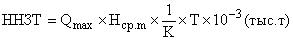 где Qmax - среднее значение отпуска тепловой энергии в тепловую сеть (выработка котельной) в самом холодном месяце, Гкал/сут.;Hcp.m - расчетный норматив удельного расхода топлива на отпущенную тепловую энергию для самого холодного месяца, т.у.т./Гкал;K - коэффициент перевода натурального топлива в условное;Т - длительность периода формирования объема неснижаемого запаса топлива, сут.Количество суток, на которые рассчитывается ННЗТ, определяется в зависимости от вида топлива и способа его доставки в соответствии с таблицей 10.2.1.Таблица 10.2.1 – Количество суток на которые рассчитывается ННЗТ, в зависимости от вида топлива и его доставкиВ муниципальном образование на всех источниках тепловой энергии отсутствует резервное топливо.Часть 3. ВИД ТОПЛИВА ПОТРЕБЛЯЕМЫЙ ИСТОЧНИКОМ ТЕПЛОВОЙ ЭНЕРГИИ, В ТОМ ЧИСЛЕ С ИСПОЛЬЗОВАНИЕМ ВОЗОБНОВЛЯЕМЫХ ИСТОЧНИКОВ ЭНЕРГИИ И МЕСТНЫХ ВИДОВ ТОПЛИВА.Таблица 10.3.1 - Потребляемые источником тепловой энергии виды топливаНа территории муниципального образования возобновляемые источники тепловой энергии отсутствуют, ввод новых либо реконструкция существующих источников тепловой энергии с использованием возобновляемых источников энергии не планируется.Часть 4. ВИД ТОПЛИВА (В СЛУЧАЕ, ЕСЛИ ТОПЛИВОМ ЯВЛЯЕТСЯ УГОЛЬ, - ВИД ИСКОПАЕМОГО УГЛЯ В СООТВЕТСТВИИ С МЕЖГОСУДАРСТВЕННЫМ СТАНДАРТОМ ГОСТ 25543-2013 "УГЛИ БУРЫЕ, КАМЕННЫЕ И АНТРАЦИТЫ. КЛАССИФИКАЦИЯ ПО ГЕНЕТИЧЕСКИМ И ТЕХНОЛОГИЧЕСКИМ ПАРАМЕТРАМ"), ИХ ДОЛИ И ЗНАЧЕНИЯ НИЗШЕЙ ТЕПЛОТЫ СГОРАНИЯ ТОПЛИВА, ИСПОЛЬЗУЕМЫХ ДЛЯ ПРОИЗВОДСТВА ТЕПЛОВОЙ ЭНЕРГИИ ПО КАЖДОЙ СИСТЕМЕ ТЕПЛОСНАБЖЕНИЯДля источников тепловой энергии расположенных на территории МО Петропавловский сельсовет основным топливом для котельных является бурый уголь.Часть 5. ПРЕОБЛАДАЮЩИЙ В ПОСЕЛЕНИИ, ГОРОДСКОМ ОКРУГЕ ВИД ТОПЛИВА, ОПРЕДЕЛЯЕМЫЙ ПО СОВОКУПНОСТИ ВСЕХ СИСТЕМ ТЕПЛОСНАБЖЕНИЯ, НАХОДЯЩИХСЯ В СООТВЕТСВУЮЩЕМ ПОСЕЛЕНИИ, ГОРОДСКОМ ОКРУГЕ.В муниципальном образовании Петропавловский сельсовет преобладающим видом топлива является уголь.Часть 6. ПРИОРИТЕТНОЕ НАПРАВЛЕНИЕ РАЗВИИЯ ТОПЛИВНОГО БАЛАНСА ПОСЕЛЕНИЯ, ГОРОДСКОГО ОКРУГА.Направлений по переводу котельных на другие виды топлива отсутствуют.Часть 7. ОПИСАНИЕ ИЗМЕНЕНИЙ В ПЕРСПЕКТИВНЫХ ТОПЛИВНЫХ БАЛАНСАХ ЗА ПЕРИОД, ПРЕДШЕСТВУЮЩИЙ АКТУАЛИЗАЦИИ СХЕМЫ ТЕПЛОСНАБЖЕНИЯ, В ТОМ ЧИСЛЕ С УЧЕТОМ ВВЕДЕННЫХ В ЭКСПЛУАТАЦИЮ ПОСТРОЕННЫХ И РЕКОНСТРУИРОВАННЫХ ИСТОЧНИКОВ ТЕПЛОВОЙ ЭНЕРГИИПри актуализации Схемы теплоснабжения Глава скорректирована в соответствии с требованиями Постановление Правительства Российской Федерации от 22 февраля 2012 г. N 154 «О требованиях к схемам теплоснабжения, порядку их разработки и утверждения».ГЛАВА 11. ОЦЕНКА НАДЕЖНОСТИ ТЕПЛОСНАБЖЕНИЯЧасть 1. МЕТОДЫ И РЕЗУЛЬТАТЫ ОБРАБОТКИ ДАННЫХ ПО ОТКАЗАМ УЧАСТКОВ ТЕПЛОВЫХ  СЕТЕЙ  (АВАРИЙНЫМ  СИТУАЦИЯМ),  СРЕДНЕЙ  ЧАСТОТЫ  ОТКАЗОВ УЧАСТКОВ  ТЕПЛОВЫХ СЕТЕЙ  (АВАРИЙНЫХ СИТУАЦИЙ)  В КАЖДОЙ СИСТЕМЕ ТЕПЛОСНАБЖЕНИЯ	Централизованное теплоснабжение в муниципальном образовании отсутствует. Население использует индивидуальные источники теплоснабжения.Часть 2. МЕТОДЫ И РЕЗУЛЬТАТЫ ОБРАБОТКИ ДАННЫХ ПО ВОССТАНОВЛЕНИЯМ ОТКАЗАВШИХ УЧАСТКОВ ТЕПЛОВЫХ СЕТЕЙ (УЧАСТКОВ ТЕПЛОВЫХ СЕТЕЙ, НА КОТОРЫХ ПРОИЗОШЛИ АВАРИЙНЫЕ СИТУАЦИИ), СРЕДНЕГО ВРЕМЕНИ ВОССТАНОВЛЕНИЯ ОТКАЗАВШИХ УЧАСТКОВ ТЕПЛОВЫХ СЕТЕЙ В КАЖДОЙ СИСТЕМЕ ТЕПЛОСНАБЖЕНИЯЦентрализованное теплоснабжение в муниципальном образовании отсутствует. Население использует индивидуальные источники теплоснабжения.Часть 3. РЕЗУЛЬТАТЫ ОЦЕНКИ ВЕРОЯТНОСТИ ОТКАЗА (АВАРИЙНОЙ СИТУАЦИИ) И БЕЗОТКАЗНОЙ (БЕЗАВАРИЙНОЙ) РАБОТЫ СИСТЕМЫ ТЕПЛОСНАБЖЕНИЯ ПО ОТНОШЕНИЮ К ПОТРЕБИТЕЛЯМ, ПРИСОЕДИНЕННЫМ К МАГИСТРАЛЬНЫМ И РАСПРЕДЕЛИТЕЛЬНЫМ ТЕПЛОПРОВОДАМЦентрализованное теплоснабжение в муниципальном образовании отсутствует. Население использует индивидуальные источники теплоснабжения.Часть 4. РЕЗУЛЬТАТЫ ОЦЕНКИ КОЭФФИЦИЕНТОВ ГОТОВНОСТИ ТЕПЛОПРОВОДОВ К НЕСЕНИЮ ТЕПЛОВОЙ НАГРУЗКИЦентрализованное теплоснабжение в муниципальном образовании отсутствует. Население использует индивидуальные источники теплоснабжения.Часть 5. РЕЗУЛЬТАТЫ ОЦЕНКИ НЕДООТПУСКА ТЕПЛОВОЙ ЭНЕРГИИ ПО ПРИЧИНЕ ОТКАЗОВ (АВАРИЙНЫХ СИТУАЦИЙ) И ПРОСТОЕВ ТЕПЛОВЫХ СЕТЕЙ И ИСТОЧНИКОВ ТЕПЛОВОЙ ЭНЕРГИИНедоотпуск тепловой энергии отсутствует.Часть 6. ПРИМЕНЕНИЕ НА ИСТОЧНИКАХ ТЕПЛОВОЙ ЭНЕРГИИ РАЦИОНАЛЬНЫХ ТЕПЛОВЫХ СИСТЕМ С ДУБЛИРОВАННЫМИ СВЯЗЯМИ И НОВЫХ ТЕХНОЛОГИЙ, ОБЕСПЕЧИВАЮЩИХ НОРМАТИВНУЮ ГОТОВНОСТЬ ЭНЕРГЕТИЧЕСКОГО ОБОРУДОВАНИЯЦентрализованное теплоснабжение в муниципальном образовании отсутствует. Население использует индивидуальные источники теплоснабжения.Часть 7. УСТАНОВКА РЕЗЕРВНОГО ОБОРУДОВАНИЯЦентрализованное теплоснабжение в муниципальном образовании отсутствует. Население использует индивидуальные источники теплоснабжения.Часть 8. ОРГАНИЗАЦИЯ СОВМЕСТНОЙ РАБОТЫ НЕСКОЛЬКИХ ИСТОЧНИКОВ ТЕПЛОВОЙ ЭНЕРГИИ НА ЕДИНУЮ ТЕПЛОВУЮ СЕТЬЦентрализованное теплоснабжение в муниципальном образовании отсутствует. Население использует индивидуальные источники теплоснабжения.Часть 9. РЕЗЕРВИРОВАНИЕ ТЕПЛОВЫХ СЕТЕЙ СМЕЖНЫХ РАЙОНОВ ПОСЕЛЕНИЯ, ГОРОДСКОГО ОКРУГА, ГОРОДА ФЕДЕРАЛЬНОГО ЗНАЧЕНИЯРезервирование тепловых сетей со смежными муниципальными образованиями отсутствуют.Часть 10. УСТРОЙСТВО РЕЗЕРВНЫХ НАСОСНЫХ СТАНЦИЙУстановка резервных насосных станции не требуется.Часть 11. УСТАНОВКА БАКОВ-АККУМУЛЯТОРОВУстановка баков-аккумуляторов не требуется.Часть 12. ПОКАЗАТЕЛИ, ОПРЕДЕЛЯЕМЫЕ В СООТВЕТСТВИИ С МЕТОДИЧЕСКИМИ УКАЗАНИЯМИ ПО РАСЧЕТУ УРОВНЯ НАДЕЖНОСТИ И КАЧЕСТВА ПОСТАВЛЯЕМЫХ ТОВАРОВ, ОКАЗЫВАЕМЫХ УСЛУГ ДЛЯ ОРГАНИЗАЦИЙ, ОСУЩЕСТВЛЯЮЩИХ ДЕЯТЕЛЬНОСТЬ ПО ПРОИЗВОДСТВУ И (ИЛИ) ПЕРЕДАЧЕ ТЕПЛОВОЙ ЭНЕРГИИЦентрализованное теплоснабжение в муниципальном образовании отсутствует. Население использует индивидуальные источники теплоснабжения.ГЛАВА 12. ОБОСНОВАНИЕ ИНВЕСТИЦИЙ В СТРОИТЕЛЬСТВО, РЕКОНСТРУКЦИЮ, ТЕХНИЧЕСКОЕ ПЕРЕВООРУЖЕНИЕ И (ИЛИ) МОДЕРНИЗАЦИЮ Часть 1. ОЦЕНКА ФИНАНСОВЫХ ПОТРЕБНОСТЕЙ ДЛЯ ОСУЩЕСТВЛЕНИЯ СТРОИТЕЛЬСТВА, РЕКОНСТРУКЦИИ, ТЕХНИЧЕСКОГО ПЕРЕВООРУЖЕНИЯ И (ИЛИ) МОДЕРНИЗАЦИИ ИСТОЧНИКОВ ТЕПЛОВОЙ ЭНЕРГИИ И ТЕПЛОВЫХ СЕТЕЙМероприятия не предусмотрены.Часть 2. ОБОСНОВАННЫЕ ПРЕДЛОЖЕНИЯ ПО ИСТОЧНИКАМ ИНВЕСТИЦИЙ, ОБЕСПЕЧИВАЮЩИХ ФИНАНСОВЫЕ ПОТРЕБНОСТИ ДЛЯ ОСУЩЕСТВЛЕНИЯ СТРОИТЕЛЬСТВА, РЕКОНСТРУКЦИИ, ТЕХНИЧЕСКОГО ПЕРЕВООРУЖЕНИЯ И (ИЛИ) МОДЕРНИЗАЦИИ ИСТОЧНИКОВ ТЕПЛОВОЙ ЭНЕРГИИ И ТЕПЛОВЫХ СЕТЕЙМероприятия не предусмотрены.Часть 3. РАСЧЕТЫ ЭКОНОМИЧЕСКОЙ ЭФФЕКТИВНОСТИ ИНВЕСТИЦИЙ Мероприятия не предусмотрены.Часть 4. РАСЧЕТЫ ЦЕНОВЫХ (ТАРИФНЫХ) ПОСЛЕДСТВИЙ ДЛЯ ПОТРЕБИТЕЛЕЙ ПРИ РЕАЛИЗАЦИИ ПРОГРАММ СТРОИТЕЛЬСТВА, РЕКОНСТРУКЦИИ, ТЕХНИЧЕСКОГО ПЕРЕВООРУЖЕНИЯ И (ИЛИ) МОДЕРНИЗАЦИИ СИСТЕМ ТЕПЛОСНАБЖЕНИЯМероприятия не предусмотрены.ГЛАВА 13.  ИНДИКАТОРЫ РАЗВИТИЯ СИСТЕМ  ТЕПЛОСНАБЖЕНИЯ ПОСЕЛЕНИЯ, ГОРОДСКОГО ОКРУГАЦентрализованное теплоснабжение в муниципальном образовании отсутствует. Население использует индивидуальные источники теплоснабжения.ГЛАВА 14. ЦЕНОВЫЕ (ТАРИФНЫЕ) ПОСЛЕДСТВИЯЧасть 1. ТАРИФНО-БАЛАНСОВЫЕ РАСЧЕТНЫЕ МОДЕЛИ ТЕПЛОСНАБЖЕНИЯ ПОТРЕБИТЕЛЕЙ ПО КАЖДОЙ СИСТЕМЕ ТЕПЛОСНАБЖЕНИЯЦентрализованное теплоснабжение в муниципальном образовании отсутствует. Население использует индивидуальные источники теплоснабжения.Часть 2. ТАРИФНО-БАЛАНСОВЫЕ РАСЧЕТНЫЕ МОДЕЛИ ТЕПЛОСНАБЖЕНИЯ ПОТРЕБИТЕЛЕЙ ПО КАЖДОЙ ЕДИНОЙ ТЕПЛОСНАБЖАЮЩЕЙ ОРГАНИЗАЦИИЦентрализованное теплоснабжение в муниципальном образовании отсутствует. Население использует индивидуальные источники теплоснабжения.Часть 3. РЕЗУЛЬТАТЫ ОЦЕНКИ ЦЕНОВЫХ (ТАРИФНЫХ) ПОСЛЕДСТВИЙ РЕАЛИЗАЦИИ ПРОЕКТОВ СХЕМЫ ТЕПЛОСНАБЖЕНИЯ НА ОСНОВАНИИ РАЗРАБОТАННЫХ ТАРИФНО-БАЛАНСОВЫХ МОДЕЛЕЙТарифно-балансовые расчетные модели теплоснабжения отсутствуют.Часть 4. ОПИСАНИЕ ИЗМЕНЕНИЙ (ФАКТИЧЕСКИХ ДАННЫХ) В ОЦЕНКЕ ЦЕНОВЫХ (ТАРИФНЫХ) ПОСЛЕДСТВИЙ РЕАЛИЗАЦИИ ПРОЕКТОВ СХЕМЫ ТЕПЛОСНАБЖЕНИЯТарифно-балансовые расчетные модели теплоснабжения отсутствуютГЛАВА 15. РЕЕСТР ЕДИНЫХ ТЕПЛОСНАБЖАЮЩИХ ОРГАНИЗАЦИЙЧасть 1. РЕЕСТР СИСТЕМ ТЕПЛОСНАБЖЕНИЯ, СОДЕРЖАЩИЙ ПЕРЕЧЕНЬ ТЕПЛОСНАБЖАЮЩИХ ОРГАНИЗАЦИЙ, ДЕЙСТВУЮЩИХ В КАЖДОЙ СИСТЕМЕ ТЕПЛОСНАБЖЕНИЯ, РАСПОЛОЖЕННЫХ В ГРАНИЦАХ ПОСЕЛЕНИЯ, ГОРОДСКОГО ОКРУГА, ГОРОДА ФЕДЕРАЛЬНОГО ЗНАЧЕНИЯЦентрализованное теплоснабжение в муниципальном образовании отсутствует. Население использует индивидуальные источники теплоснабжения.Часть 2. РЕЕСТР ЕДИНЫХ ТЕПЛОСНАБЖАЮЩИХ ОРГАНИЗАЦИЙ, СОДЕРЖАЩИЙ ПЕРЕЧЕНЬ СИСТЕМ ТЕПЛОСНАБЖЕНИЯ, ВХОДЯЩИХ В СОСТАВ ЕДИНОЙ ТЕПЛОСНАБЖАЮЩЕЙ ОРГАНИЗАЦИИЦентрализованное теплоснабжение в муниципальном образовании отсутствует. Население использует индивидуальные источники теплоснабжения.Часть 3. ОСНОВАНИЯ, В ТОМ ЧИСЛЕ КРИТЕРИИ, В СООТВЕТСТВИИ С КОТОРЫМИ ТЕПЛОСНАБЖАЮЩАЯ ОРГАНИЗАЦИЯ ОПРЕДЕЛЕНА ЕДИНОЙ ТЕПЛОСНАБЖАЮЩЕЙ ОРГАНИЗАЦИЕЙДля присвоения организации статуса ЕТО на территории городского округа организации, владеющие на праве собственности или ином законном основании источниками тепловой энергии и (или) тепловыми сетями, подают в уполномоченный орган в течение 1 месяца с даты опубликования (размещения) в установленном порядке проекта схемы теплоснабжения заявку на присвоение статуса ЕТО с указанием зоны ее деятельности. К заявке прилагается бухгалтерская отчетность, составленная на последнюю отчетную дату перед подачей заявки, с отметкой налогового органа о ее принятии.Уполномоченные органы обязаны в течение 3 рабочих дней с даты окончания срока для подачи заявок разместить сведения о принятых заявках на сайте поселения, городского округа, на сайте соответствующего субъекта Российской Федерации в информационно-телекоммуникационной сети "Интернет" (далее - официальный сайт). В случае если органы местного самоуправления не имеют возможности размещать соответствующую информацию на своих официальных сайтах, необходимая информация может размещаться на официальном сайте субъекта Российской Федерации, в границах которого находится соответствующее муниципальное образование. Поселения, входящие в муниципальный район, могут размещать необходимую информацию на официальном сайте этого муниципального района. В случае если в отношении одной зоны деятельности единой теплоснабжающей организации подана 1 заявка от лица, владеющего на праве собственности или ином законном основании источниками тепловой энергии и (или) тепловыми сетями в соответствующей зоне деятельности единой теплоснабжающей организации, то статус единой теплоснабжающей организации присваивается указанному лицу. В случае если в отношении одной зоны деятельности единой теплоснабжающей организации подано несколько заявок от лиц, владеющих на праве собственности или ином законном основании источниками тепловой энергии и (или) тепловыми сетями в соответствующей зоне деятельности единой теплоснабжающей организации, уполномоченный орган присваивает статус единой теплоснабжающей организации в соответствии с пунктами 7 -10 ПП РФ № 808 от 08.08.2012 г.		Критерии соответствия ЕТО, установлены в пункте 7 раздела II «Критерии и порядок определения единой теплоснабжающей организации» Постановления Правительства РФ от 08.08.2012 г. № 808 «Правила организации теплоснабжения в Российской Федерации». Согласно пункту 7 ПП РФ № 808 от 08.08.2012 г.  критериями определения единой теплоснабжающей организации являются:  владение на праве собственности или ином законном основании источниками тепловой энергии с наибольшей рабочей тепловой мощностью и (или) тепловыми сетями с наибольшей емкостью в границах зоны деятельности единой теплоснабжающей организации;  размер собственного капитала;  способность в лучшей мере обеспечить надежность теплоснабжения в соответствующей системе теплоснабжения.В случае если заявка на присвоение статуса ЕТО подана организацией, которая владеет на праве собственности или ином законном основании источниками тепловой энергии с наибольшей рабочей тепловой мощностью и тепловыми сетями с наибольшей емкостью в границах зоны деятельности единой теплоснабжающей организации, статус единой теплоснабжающей организации присваивается данной организации. В случае если заявки на присвоение статуса ЕТО поданы от организации, которая владеет на праве собственности или ином законном основании источниками тепловой энергии с наибольшей рабочей тепловой мощностью, и от организации, которая владеет на праве собственности или ином законном основании тепловыми сетями с наибольшей емкостью в границах зоны деятельности единой теплоснабжающей организации, статус единой теплоснабжающей организации присваивается той организации из указанных, которая имеет наибольший размер собственного капитала. В случае если размеры собственных капиталов этих организаций различаются не более чем на 5 процентов, статус ЕТО присваивается организации, способной в лучшей мере обеспечить надежность теплоснабжения в соответствующей системе теплоснабжения.Единая теплоснабжающая организация при осуществлении своей деятельности обязана: - заключать и исполнять договоры теплоснабжения с любыми обратившимися к ней потребителями тепловой энергии, теплопотребляющие установки которых находятся в данной системе теплоснабжения при условии соблюдения указанными потребителями выданных им в соответствии с законодательством о градостроительной деятельности технических условий подключения к тепловым сетям; - заключать и исполнять договоры поставки тепловой энергии (мощности) и (или) теплоносителя в отношении объема тепловой нагрузки, распределенной в соответствии со схемой теплоснабжения; - заключать и исполнять договоры оказания услуг по передаче тепловой энергии, теплоносителя в объеме, необходимом для обеспечения и теплоснабжения потребителей тепловой энергии с учетом потерь тепловой энергии, теплоносителя при их передачеГраницы зоны деятельности ЕТО в соответствии с п.19 установлены ПП РФ от 08.08.2012 № 808 могут быть изменены в следующих случаях:- подключение к системе теплоснабжения новых теплопотребляющих установок, источников тепловой энергии или тепловых сетей, или их отключение от системы теплоснабжения;- технологическое объединение или разделение систем теплоснабжения.Сведения об изменении границ зон деятельности ЕТО, а также сведения о присвоении другой организации статуса ЕТО подлежат внесению в схему теплоснабжения при ее актуализации.Централизованное теплоснабжение в муниципальном образовании отсутствует. Население использует индивидуальные источники теплоснабжения.Часть 4. ЗАЯВКИ ТЕПЛОСНАБЖАЮЩИХ ОРГАНИЗАЦИЙ, ПОДАННЫЕ В РАМКАХ РАЗРАБОТКИ ПРОЕКТА СХЕМЫ ТЕПЛОСНАБЖЕНИЯ (ПРИ ИХ НАЛИЧИИ), НА ПРИСВОЕНИЕ СТАТУСА ЕДИНОЙ ТЕПЛОСНАБЖАЮЩЕЙ ОРГАНИЗАЦИИВ рамках разработки проекта схемы теплоснабжения, заявки теплоснабжающих организаций, на присвоение статуса единой теплоснабжающей организации, отсутствуют.Часть 5. ОПИСАНИЕ ГРАНИЦ ЗОН ДЕЯТЕЛЬНОСТИ ЕДИНОЙ ТЕПЛОСНАБЖАЮЩЕЙ ОРГАНИЗАЦИИ (ОРГАНИЗАЦИЙ) Централизованное теплоснабжение в муниципальном образовании отсутствует. Население использует индивидуальные источники теплоснабжения.Часть 6. ОПИСАНИЕ ИЗМЕНЕНИЙ В ЗОНАХ ДЕЯТЕЛЬНОСТИ ЕДИНЫХ ТЕПЛОСНАБЖАЮЩИХ ОРГАНИЗАЦИЙ, ПРОИЗОШЕДШИХ ЗА ПЕРИОД, ПРЕДШЕСТВУЮЩИЙ АКТУАЛИЗАЦИИ СХЕМЫ ТЕПЛОСНАБЖЕНИЯ, И АКТУАЛИЗИРОВАННЫЕ СВЕДЕНИЯ В РЕЕСТРЕ СИСТЕМ ТЕПЛОСНАБЖЕНИЯ И РЕЕСТРЕ ЕДИНЫХ ТЕПЛОСНАБЖАЮЩИХ ОРГАНИЗАЦИЙ (В СЛУЧАЕ НЕОБХОДИМОСТИ) С ОПИСАНИЕМ ОСНОВАНИЙ ДЛЯ ВНЕСЕНИЯ ИЗМЕНЕНИЙЦентрализованное теплоснабжение в муниципальном образовании отсутствует. Население использует индивидуальные источники теплоснабжения.ГЛАВА 16. РЕЕСТР МЕРОПРИЯТИЙ СХЕМЫ ТЕПЛОСНАБЖЕНИЯ Часть 1. ПЕРЕЧЕНЬ МЕРОПРИЯТИЙ ПО СТРОИТЕЛЬСТВУ, РЕКОНСТРУКЦИИ, ТЕХНИЧЕСКОМУ ПЕРЕВООРУЖЕНИЮ И (ИЛИ) МОДЕРНИЗАЦИИ ИСТОЧНИКОВ ТЕПЛОВОЙ ЭНЕРГИИЦентрализованное теплоснабжение в муниципальном образовании отсутствует. Население использует индивидуальные источники теплоснабжения.Часть 2. ПЕРЕЧЕНЬ МЕРОПРИЯТИЙ ПО СТРОИТЕЛЬСТВУ, РЕКОНСТРУКЦИИ, ТЕХНИЧЕСКОМУ ПЕРЕВООРУЖЕНИЮ И (ИЛИ) МОДЕРНИЗАЦИИ ТЕПЛОВЫХ СЕТЕЙ И СООРУЖЕНИЙ НА НИХЦентрализованное теплоснабжение в муниципальном образовании отсутствует. Население использует индивидуальные источники теплоснабжения.Часть 2. ПЕРЕЧЕНЬ МЕРОПРИЯТИЙ, ОБЕСПЕЧИВАЮЩИХ ПЕРЕХОД ОТ ОТКРЫТЫХ СИСТЕМ ТЕПЛОСНАБЖЕНИЯ (ГОРЯЧЕГО ВОДОСНАБЖЕНИЯ) НА ЗАКРЫТЫЕ СИСТЕМЫ ГОРЯЧЕГО ВОДОСНАБЖЕНИЯЦентрализованное теплоснабжение в муниципальном образовании отсутствует. Население использует индивидуальные источники теплоснабжения.ГЛАВА 17. ЗАМЕЧАНИЯ И ПРЕДЛОЖЕНИЯ К ПРОЕКТУ СХЕМЫ ТЕПЛОСНАБЖЕНИЯ	Перечень замечаний и предложений были направлены в формате предоставленных исходных данных.ГЛАВА 18.  СВОДНЫЙ  ТОМ  ИЗМЕНЕНИЙ,  ВЫПОЛНЕННЫХ  В ДОРАБОТАННОЙ И (ИЛИ) АКТУАЛИЗИРОВАННОЙ СХЕМЕ ТЕПЛОСНАБЖЕНИЯВ ходе проведения актуализации Схемы теплоснабжения муниципального образования Петропавловский сельсовет с подведомственной территорией были внесены изменения в следующие разделы:Было откорректировано согласно постановлению Правительства РФ от 22 февраля 2012 г. N 154 "О требованиях к схемам теплоснабжения, порядку их разработки и утверждения" и предоставленным данным администрации МО Петропавловский сельсовет.Утверждаемая частьУтверждаемая часть полностью переделано в соответствии с постановлением Постановление Правительства РФ от 22 февраля 2012 г. N 154
"О требованиях к схемам теплоснабжения, порядку их разработки и утверждения"  с изменениями от 16 марта 2019 года.Обосновывающие материалыОбосновывающие материалы переделаны в соответствии с постановлением Правительства РФ от 22 февраля 2012 г. N 154 "О требованиях к схемам теплоснабжения, порядку их разработки и утверждения" с изменениями от 16 марта 2019 года.№Теплоснабжающая организацияТеплового источникаЗона действия1Отсутствует ресурсоснабжающая организацияИндивидуальный источник Котельная МБОУ «Петропавловская СОШ»с. Петропавловка№Теплосетевая  организацияОбслуживание сетей от теплового источникаОбщая протяженность сетейПримечание123451Отсутствует ресурсоснабжающая организацияИндивидуальный источник Котельная МБОУ «Петропавловская СОШ»н/д№Наименование оборудованияТип котлаГод ввода в эксплуатациюПримечание123451н/дТвердотопливный--№Наименование теплового источникаВид топливаФактический расход за 2021№Наименование теплового источникаВид топливаВ натуральном выражении, т.1Индивидуальный источник Котельная МБОУ «Петропавловская СОШ»Угольн/д№Наименование теплового источникаВид топливаНизшая теплота сгорания, ккал/ед.1Индивидуальный источник Котельная МБОУ «Петропавловская СОШ»Угольн/дВид топливаСпособ доставки топливаОбъем запаса топлива, сут.твердоежелезнодорожный транспорт14твердоеавтотранспорт7жидкоежелезнодорожный транспорт10жидкоеавтотранспорт5№Наименование теплового источникаВид топливаФактический расход за 2021, т.№Наименование теплового источникаВид топлива1Индивидуальный источник  котельная МБДОУ «Петропавловский детский сад», д. КраснаяУгольн/дн/д2Индивидуальный источник ОАО «Красное»Угольн/дн/д3Индивидуальный источник котельная клубаУголь9494